Description de tous les champs du fichier de statut de retour pour l’échange FATCA - version 3.0IntroductionLe document a été généré en automatique sur base du schéma l’XSD. Schema AEOI_LUX_RETURN_V3.0.xsdelement AEOI_LUX_Returnattribute AEOI_LUX_Return/@versionelement AEOI_LUX_Return/AEOI_ReturnHeaderelement AEOI_LUX_Return/AEOI_ReturnBodycomplexType ACD_Contactelement ACD_Contact/OfficeEmailelement ACD_Contact/OfficePhoneelement ACD_Contact/OfficeServicecomplexType ActionRequestedGrp_Typeelement ActionRequestedGrp_Type/ActionRequestedTxtelement ActionRequestedGrp_Type/ActionRequestedDueDateTxtcomplexType AEOI_ReportResponseelement AEOI_ReportResponse/ReportFileNameelement AEOI_ReportResponse/ReportValidationDateTimeelement AEOI_ReportResponse/GlobalValidationResultelement AEOI_ReportResponse/ValidatedBycomplexType AEOI_ReturnBodyelement AEOI_ReturnBody/OriginalAEOI_RefIdelement AEOI_ReturnBody/AEOI_ReportResponseelement AEOI_ReturnBody/ValidationErrorscomplexType AEOI_ReturnHeaderelement AEOI_ReturnHeader/AEOI_MessageSpecelement AEOI_ReturnHeader/ACD_Contactelement AEOI_ReturnHeader/AEOI_ReportingFIelement AEOI_ReturnHeader/AEOI_Depositorelement AEOI_ReturnHeader/ACD_CommentcomplexType AEOI_ReturnMessage_Typeelement AEOI_ReturnMessage_Type/AEOI_RefIdelement AEOI_ReturnMessage_Type/AEOI_Typeelement AEOI_ReturnMessage_Type/ForeignSenderCountryelement AEOI_ReturnMessage_Type/RFI_Identifierelement AEOI_ReturnMessage_Type/TimestampcomplexType FieldError_Typeelement FieldError_Type/FieldErrorCodeelement FieldError_Type/FieldErrorPathelement FieldError_Type/FieldPartNumelement FieldError_Type/FieldLineNumelement FieldError_Type/FieldErrorTxtcomplexType ValidationError_Typeattribute ValidationError_Type/@severityelement ValidationError_Type/Codeelement ValidationError_Type/Detailselement ValidationError_Type/DocRefIDInErrorelement ValidationError_Type/FieldErrorelement ValidationError_Type/DocumentLineelement ValidationError_Type/ActionRequestedGrpsimpleType AEOIType_EnumTypesimpleType GlobalResult_EnumTypesimpleType RFI_Identifier_TypesimpleType StringMax100TypesimpleType StringMax200TypesimpleType StringMax4000TypesimpleType StringMax400TypesimpleType ValidationResult_EnumTypesimpleType CountryCode_TypesimpleType LanguageCode_TypecomplexType AEOI_ADDRESSelement AEOI_ADDRESS/StreetPhysicalelement AEOI_ADDRESS/NumberPhysicalelement AEOI_ADDRESS/PostalCodePhysicalelement AEOI_ADDRESS/CityPhysicalelement AEOI_ADDRESS/CountryPhysicalelement AEOI_ADDRESS/POBoxelement AEOI_ADDRESS/PostalCodePostalelement AEOI_ADDRESS/CityPostalelement AEOI_ADDRESS/CountryPostalcomplexType AEOI_Depositorelement AEOI_Depositor/NameDepositorelement AEOI_Depositor/PersonalIdentificationNumberDepositorelement AEOI_Depositor/AddressDepositorelement AEOI_Depositor/PersonDepositorcomplexType AEOI_PERSONelement AEOI_PERSON/Nameelement AEOI_PERSON/FirstNameelement AEOI_PERSON/EmailPersonalelement AEOI_PERSON/EmailOrganisationelement AEOI_PERSON/TelephoneDirectcomplexType AEOI_ReportingFI_Typeelement AEOI_ReportingFI_Type/NameReportingFIelement AEOI_ReportingFI_Type/IdentificationNumberelement AEOI_ReportingFI_Type/IdentificationNumberExtensionelement AEOI_ReportingFI_Type/AddressReportingFIelement AEOI_ReportingFI_Type/PointOfContactReportingFIsimpleType CitysimpleType EmailAddresssimpleType FirstNamesimpleType GIIN_Identifier_TypesimpleType Id_with_Extension_TypesimpleType Identifier_Extension_TypesimpleType NamesimpleType NumbersimpleType PersonalIdentificationNumbersimpleType POBOXsimpleType PostalCodesimpleType ReportingPeriodsimpleType ReportRefId_TypesimpleType StreetsimpleType TelephonesimpleType ZeroReportsimpleType CountryCode_TypeXML Schema documentation generated by XMLSpy Schema Editor http://www.altova.com/xmlspyAnnexe 3 de la circulaire du directeur des contributions ECHA - n° 3 de juin 2020schema location:  \AEOI_LUX_RETURN_V3.0.xsdattributeFormDefault: unqualifiedelementFormDefault: qualifiedtargetNamespace: urn:lu:etat:acd:aeoi_lux_ret:v3.0Elements Complex types Simple types AEOI_LUX_Return ACD_Contact AEOIType_EnumType ActionRequestedGrp_Type GlobalResult_EnumType AEOI_ReportResponse RFI_Identifier_Type AEOI_ReturnBody StringMax100Type AEOI_ReturnHeader StringMax200Type AEOI_ReturnMessage_Type StringMax4000Type FieldError_Type StringMax400Type ValidationError_Type ValidationResult_EnumType schema location:   AEOI_LUX_RETURN_V3.0\isocsmtypes_v1.1.xsdattributeFormDefault: unqualifiedelementFormDefault: qualifiedtargetNamespace: urn:oecd:ties:isocsmtypes:v1Simple types CountryCode_Type LanguageCode_Type schema location:   AEOI_LUX_V3.0.xsdattributeFormDefault: unqualifiedelementFormDefault: qualifiedtargetNamespace: urn:lu:etat:acd:aeoi_lux:v3.0Complex types Simple types AEOI_ADDRESS City AEOI_Depositor EmailAddress AEOI_PERSON FirstName AEOI_ReportingFI_Type GIIN_Identifier_Type Id_with_Extension_Type Identifier_Extension_Type Name Number PersonalIdentificationNumber POBOX PostalCode ReportingPeriod ReportRefId_Type Street Telephone ZeroReport schema location:   ISO_COUNTRY_CODES_V2.0.xsdattributeFormDefault: unqualifiedelementFormDefault: qualifiedtargetNamespace: urn:lu:etat:acd:aeoi:iso_cntry:v2Simple types CountryCode_Type diagram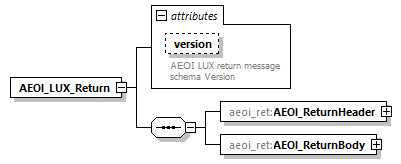 namespaceurn:lu:etat:acd:aeoi_lux_ret:v3.0propertieschildrenaeoi_ret:AEOI_ReturnHeader aeoi_ret:AEOI_ReturnBodyattributessource<xsd:element name="AEOI_LUX_Return">
  <xsd:complexType>
    <xsd:sequence>
      <xsd:element name="AEOI_ReturnHeader" type="aeoi_ret:AEOI_ReturnHeader" minOccurs="1" maxOccurs="1"/>
      <xsd:element name="AEOI_ReturnBody" type="aeoi_ret:AEOI_ReturnBody" minOccurs="1" maxOccurs="1"/>
    </xsd:sequence>
    <xsd:attribute name="version" type="xsd:string">
      <xsd:annotation>
        <xsd:documentation xml:lang="en">AEOI LUX return message schema Version</xsd:documentation>
      </xsd:annotation>
    </xsd:attribute>
  </xsd:complexType>
</xsd:element>typexsd:stringannotationsource<xsd:attribute name="version" type="xsd:string">
  <xsd:annotation>
    <xsd:documentation xml:lang="en">AEOI LUX return message schema Version</xsd:documentation>
  </xsd:annotation>
</xsd:attribute>diagram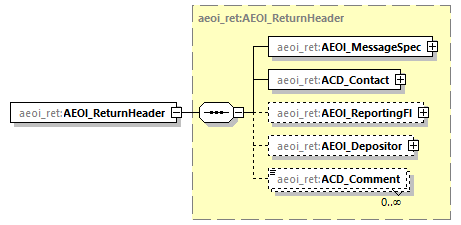 namespaceurn:lu:etat:acd:aeoi_lux_ret:v3.0typeaeoi_ret:AEOI_ReturnHeaderpropertieschildrenaeoi_ret:AEOI_MessageSpec aeoi_ret:ACD_Contact aeoi_ret:AEOI_ReportingFI aeoi_ret:AEOI_Depositor aeoi_ret:ACD_Commentsource<xsd:element name="AEOI_ReturnHeader" type="aeoi_ret:AEOI_ReturnHeader" minOccurs="1" maxOccurs="1"/>diagram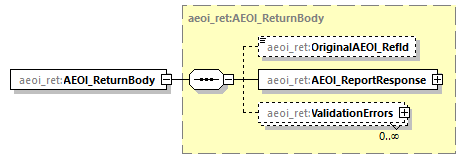 namespaceurn:lu:etat:acd:aeoi_lux_ret:v3.0typeaeoi_ret:AEOI_ReturnBodypropertieschildrenaeoi_ret:OriginalAEOI_RefId aeoi_ret:AEOI_ReportResponse aeoi_ret:ValidationErrorssource<xsd:element name="AEOI_ReturnBody" type="aeoi_ret:AEOI_ReturnBody" minOccurs="1" maxOccurs="1"/>diagram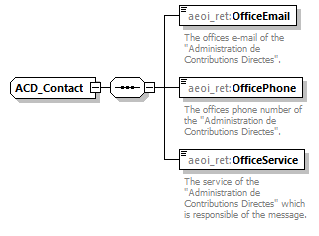 namespaceurn:lu:etat:acd:aeoi_lux_ret:v3.0childrenaeoi_ret:OfficeEmail aeoi_ret:OfficePhone aeoi_ret:OfficeServiceused bysource<xsd:complexType name="ACD_Contact">
  <xsd:sequence>
    <xsd:element name="OfficeEmail" type="aeoi:EmailAddress">
      <xsd:annotation>
        <xsd:documentation xml:lang="en">The offices e-mail of the "Administration de Contributions Directes".</xsd:documentation>
      </xsd:annotation>
    </xsd:element>
    <xsd:element name="OfficePhone" type="aeoi:Telephone">
      <xsd:annotation>
        <xsd:documentation xml:lang="en">The offices phone number of the "Administration de Contributions Directes".</xsd:documentation>
      </xsd:annotation>
    </xsd:element>
    <xsd:element name="OfficeService" type="aeoi_ret:StringMax400Type">
      <xsd:annotation>
        <xsd:documentation xml:lang="en">The service of the "Administration de Contributions Directes" which is responsible of the message.</xsd:documentation>
      </xsd:annotation>
    </xsd:element>
  </xsd:sequence>
</xsd:complexType>diagram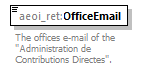 namespaceurn:lu:etat:acd:aeoi_lux_ret:v3.0typeaeoi:EmailAddresspropertiesfacetsannotationsource<xsd:element name="OfficeEmail" type="aeoi:EmailAddress">
  <xsd:annotation>
    <xsd:documentation xml:lang="en">The offices e-mail of the "Administration de Contributions Directes".</xsd:documentation>
  </xsd:annotation>
</xsd:element>diagram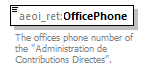 namespaceurn:lu:etat:acd:aeoi_lux_ret:v3.0typeaeoi:Telephonepropertiesfacetsannotationsource<xsd:element name="OfficePhone" type="aeoi:Telephone">
  <xsd:annotation>
    <xsd:documentation xml:lang="en">The offices phone number of the "Administration de Contributions Directes".</xsd:documentation>
  </xsd:annotation>
</xsd:element>diagram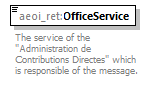 namespaceurn:lu:etat:acd:aeoi_lux_ret:v3.0typeaeoi_ret:StringMax400Typepropertiesfacetsannotationsource<xsd:element name="OfficeService" type="aeoi_ret:StringMax400Type">
  <xsd:annotation>
    <xsd:documentation xml:lang="en">The service of the "Administration de Contributions Directes" which is responsible of the message.</xsd:documentation>
  </xsd:annotation>
</xsd:element>diagram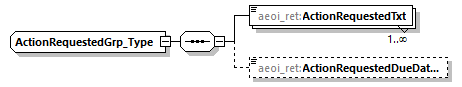 namespaceurn:lu:etat:acd:aeoi_lux_ret:v3.0childrenaeoi_ret:ActionRequestedTxt aeoi_ret:ActionRequestedDueDateTxtused bysource<xsd:complexType name="ActionRequestedGrp_Type">
  <xsd:sequence>
    <xsd:element name="ActionRequestedTxt" type="aeoi_ret:StringMax4000Type" maxOccurs="unbounded"/>
    <xsd:element name="ActionRequestedDueDateTxt" type="aeoi_ret:StringMax200Type" minOccurs="0"/>
  </xsd:sequence>
</xsd:complexType>diagram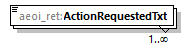 namespaceurn:lu:etat:acd:aeoi_lux_ret:v3.0typeaeoi_ret:StringMax4000Typepropertiesfacetssource<xsd:element name="ActionRequestedTxt" type="aeoi_ret:StringMax4000Type" maxOccurs="unbounded"/>diagram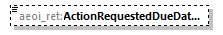 namespaceurn:lu:etat:acd:aeoi_lux_ret:v3.0typeaeoi_ret:StringMax200Typepropertiesfacetssource<xsd:element name="ActionRequestedDueDateTxt" type="aeoi_ret:StringMax200Type" minOccurs="0"/>diagram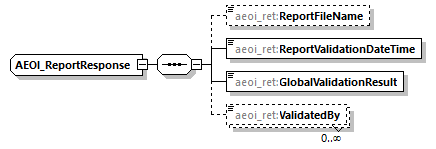 namespaceurn:lu:etat:acd:aeoi_lux_ret:v3.0childrenaeoi_ret:ReportFileName aeoi_ret:ReportValidationDateTime aeoi_ret:GlobalValidationResult aeoi_ret:ValidatedByused bysource<xsd:complexType name="AEOI_ReportResponse">
  <xsd:sequence>
    <xsd:element name="ReportFileName" type="xsd:token" minOccurs="0" maxOccurs="1"/>
    <xsd:element name="ReportValidationDateTime" type="xsd:dateTime" minOccurs="1" maxOccurs="1"/>
    <xsd:element name="GlobalValidationResult" type="aeoi_ret:GlobalResult_EnumType" minOccurs="1" maxOccurs="1"/>
    <xsd:element name="ValidatedBy" type="aeoi_ret:StringMax400Type" minOccurs="0" maxOccurs="unbounded"/>
  </xsd:sequence>
</xsd:complexType>diagram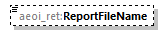 namespaceurn:lu:etat:acd:aeoi_lux_ret:v3.0typexsd:tokenpropertiessource<xsd:element name="ReportFileName" type="xsd:token" minOccurs="0" maxOccurs="1"/>diagram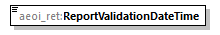 namespaceurn:lu:etat:acd:aeoi_lux_ret:v3.0typexsd:dateTimepropertiessource<xsd:element name="ReportValidationDateTime" type="xsd:dateTime" minOccurs="1" maxOccurs="1"/>diagram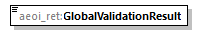 namespaceurn:lu:etat:acd:aeoi_lux_ret:v3.0typeaeoi_ret:GlobalResult_EnumTypepropertiesfacetssource<xsd:element name="GlobalValidationResult" type="aeoi_ret:GlobalResult_EnumType" minOccurs="1" maxOccurs="1"/>diagram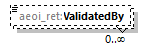 namespaceurn:lu:etat:acd:aeoi_lux_ret:v3.0typeaeoi_ret:StringMax400Typepropertiesfacetssource<xsd:element name="ValidatedBy" type="aeoi_ret:StringMax400Type" minOccurs="0" maxOccurs="unbounded"/>diagram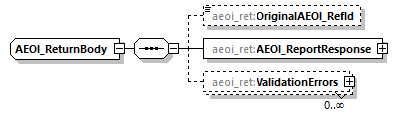 namespaceurn:lu:etat:acd:aeoi_lux_ret:v3.0childrenaeoi_ret:OriginalAEOI_RefId aeoi_ret:AEOI_ReportResponse aeoi_ret:ValidationErrorsused bysource<xsd:complexType name="AEOI_ReturnBody">
  <xsd:sequence>
    <xsd:element name="OriginalAEOI_RefId" type="xsd:string" minOccurs="0"/>
    <xsd:element name="AEOI_ReportResponse" type="aeoi_ret:AEOI_ReportResponse"/>
    <xsd:element name="ValidationErrors" type="aeoi_ret:ValidationError_Type" minOccurs="0" maxOccurs="unbounded"/>
  </xsd:sequence>
</xsd:complexType>diagram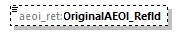 namespaceurn:lu:etat:acd:aeoi_lux_ret:v3.0typexsd:stringpropertiessource<xsd:element name="OriginalAEOI_RefId" type="xsd:string" minOccurs="0"/>diagram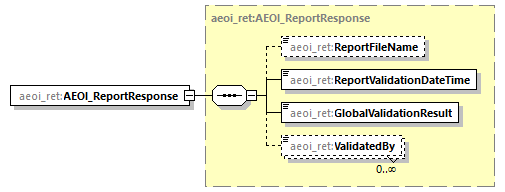 namespaceurn:lu:etat:acd:aeoi_lux_ret:v3.0typeaeoi_ret:AEOI_ReportResponsepropertieschildrenaeoi_ret:ReportFileName aeoi_ret:ReportValidationDateTime aeoi_ret:GlobalValidationResult aeoi_ret:ValidatedBysource<xsd:element name="AEOI_ReportResponse" type="aeoi_ret:AEOI_ReportResponse"/>diagram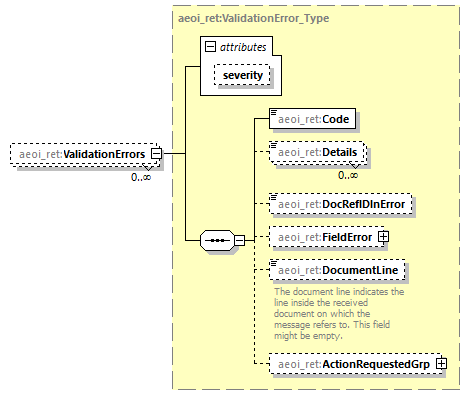 namespaceurn:lu:etat:acd:aeoi_lux_ret:v3.0typeaeoi_ret:ValidationError_Typepropertieschildrenaeoi_ret:Code aeoi_ret:Details aeoi_ret:DocRefIDInError aeoi_ret:FieldError aeoi_ret:DocumentLine aeoi_ret:ActionRequestedGrpattributessource<xsd:element name="ValidationErrors" type="aeoi_ret:ValidationError_Type" minOccurs="0" maxOccurs="unbounded"/>diagram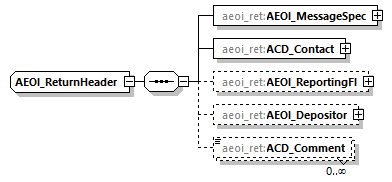 namespaceurn:lu:etat:acd:aeoi_lux_ret:v3.0childrenaeoi_ret:AEOI_MessageSpec aeoi_ret:ACD_Contact aeoi_ret:AEOI_ReportingFI aeoi_ret:AEOI_Depositor aeoi_ret:ACD_Commentused bysource<xsd:complexType name="AEOI_ReturnHeader">
  <xsd:sequence>
    <xsd:element name="AEOI_MessageSpec" type="aeoi_ret:AEOI_ReturnMessage_Type"/>
    <xsd:element name="ACD_Contact" type="aeoi_ret:ACD_Contact"/>
    <xsd:element name="AEOI_ReportingFI" type="aeoi:AEOI_ReportingFI_Type" minOccurs="0" maxOccurs="1"/>
    <xsd:element name="AEOI_Depositor" type="aeoi:AEOI_Depositor" minOccurs="0" maxOccurs="1"/>
    <xsd:element name="ACD_Comment" type="aeoi_ret:StringMax4000Type" minOccurs="0" maxOccurs="unbounded"/>
  </xsd:sequence>
</xsd:complexType>diagram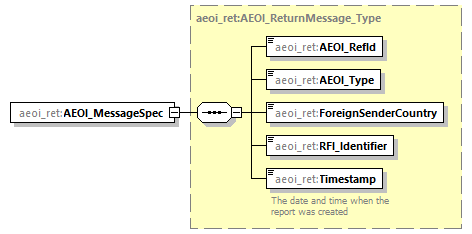 namespaceurn:lu:etat:acd:aeoi_lux_ret:v3.0typeaeoi_ret:AEOI_ReturnMessage_Typepropertieschildrenaeoi_ret:AEOI_RefId aeoi_ret:AEOI_Type aeoi_ret:ForeignSenderCountry aeoi_ret:RFI_Identifier aeoi_ret:Timestampsource<xsd:element name="AEOI_MessageSpec" type="aeoi_ret:AEOI_ReturnMessage_Type"/>diagram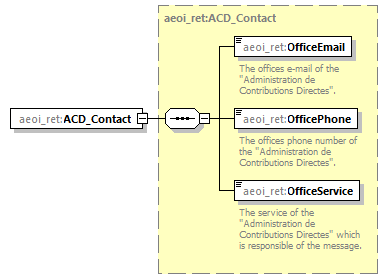 namespaceurn:lu:etat:acd:aeoi_lux_ret:v3.0typeaeoi_ret:ACD_Contactpropertieschildrenaeoi_ret:OfficeEmail aeoi_ret:OfficePhone aeoi_ret:OfficeServicesource<xsd:element name="ACD_Contact" type="aeoi_ret:ACD_Contact"/>diagram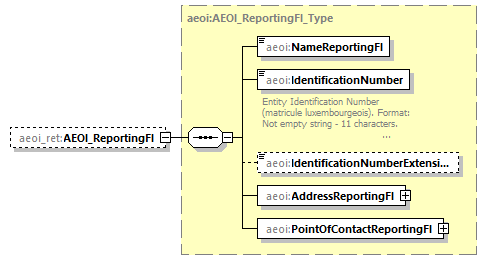 namespaceurn:lu:etat:acd:aeoi_lux_ret:v3.0typeaeoi:AEOI_ReportingFI_Typepropertieschildrenaeoi:NameReportingFI aeoi:IdentificationNumber aeoi:IdentificationNumberExtension aeoi:AddressReportingFI aeoi:PointOfContactReportingFIsource<xsd:element name="AEOI_ReportingFI" type="aeoi:AEOI_ReportingFI_Type" minOccurs="0" maxOccurs="1"/>diagram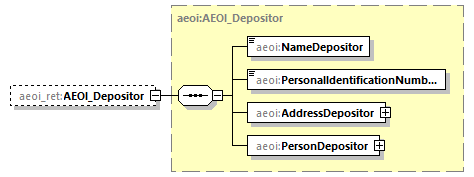 namespaceurn:lu:etat:acd:aeoi_lux_ret:v3.0typeaeoi:AEOI_Depositorpropertieschildrenaeoi:NameDepositor aeoi:PersonalIdentificationNumberDepositor aeoi:AddressDepositor aeoi:PersonDepositorsource<xsd:element name="AEOI_Depositor" type="aeoi:AEOI_Depositor" minOccurs="0" maxOccurs="1"/>diagram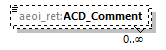 namespaceurn:lu:etat:acd:aeoi_lux_ret:v3.0typeaeoi_ret:StringMax4000Typepropertiesfacetssource<xsd:element name="ACD_Comment" type="aeoi_ret:StringMax4000Type" minOccurs="0" maxOccurs="unbounded"/>diagram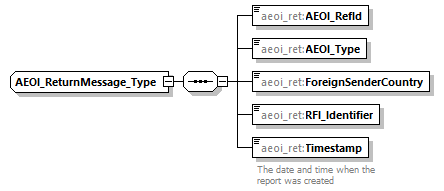 namespaceurn:lu:etat:acd:aeoi_lux_ret:v3.0childrenaeoi_ret:AEOI_RefId aeoi_ret:AEOI_Type aeoi_ret:ForeignSenderCountry aeoi_ret:RFI_Identifier aeoi_ret:Timestampused bysource<xsd:complexType name="AEOI_ReturnMessage_Type">
  <xsd:sequence>
    <xsd:element name="AEOI_RefId" type="aeoi:ReportRefId_Type"/>
    <xsd:element name="AEOI_Type" type="aeoi_ret:AEOIType_EnumType"/>
    <xsd:element name="ForeignSenderCountry" type="iso:CountryCode_Type" minOccurs="1"/>
    <xsd:element name="RFI_Identifier" type="aeoi_ret:StringMax200Type"/>
    <xsd:element name="Timestamp" type="xsd:dateTime">
      <xsd:annotation>
        <xsd:documentation>The date and time when the report was created</xsd:documentation>
      </xsd:annotation>
    </xsd:element>
  </xsd:sequence>
</xsd:complexType>diagram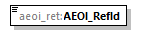 namespaceurn:lu:etat:acd:aeoi_lux_ret:v3.0typeaeoi:ReportRefId_Typepropertiesfacetssource<xsd:element name="AEOI_RefId" type="aeoi:ReportRefId_Type"/>diagram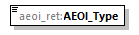 namespaceurn:lu:etat:acd:aeoi_lux_ret:v3.0typeaeoi_ret:AEOIType_EnumTypepropertiesfacetssource<xsd:element name="AEOI_Type" type="aeoi_ret:AEOIType_EnumType"/>diagram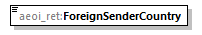 namespaceurn:lu:etat:acd:aeoi_lux_ret:v3.0typeiso:CountryCode_Typepropertiesfacetssource<xsd:element name="ForeignSenderCountry" type="iso:CountryCode_Type" minOccurs="1"/>diagram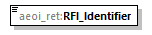 namespaceurn:lu:etat:acd:aeoi_lux_ret:v3.0typeaeoi_ret:StringMax200Typepropertiesfacetssource<xsd:element name="RFI_Identifier" type="aeoi_ret:StringMax200Type"/>diagram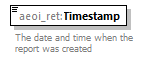 namespaceurn:lu:etat:acd:aeoi_lux_ret:v3.0typexsd:dateTimepropertiesannotationsource<xsd:element name="Timestamp" type="xsd:dateTime">
  <xsd:annotation>
    <xsd:documentation>The date and time when the report was created</xsd:documentation>
  </xsd:annotation>
</xsd:element>diagram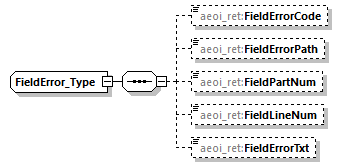 namespaceurn:lu:etat:acd:aeoi_lux_ret:v3.0childrenaeoi_ret:FieldErrorCode aeoi_ret:FieldErrorPath aeoi_ret:FieldPartNum aeoi_ret:FieldLineNum aeoi_ret:FieldErrorTxtused bysource<xsd:complexType name="FieldError_Type">
  <xsd:sequence>
    <xsd:element name="FieldErrorCode" type="aeoi_ret:StringMax200Type" minOccurs="0"/>
    <xsd:element name="FieldErrorPath" type="aeoi_ret:StringMax400Type" minOccurs="0"/>
    <xsd:element name="FieldPartNum" type="xsd:integer" minOccurs="0"/>
    <xsd:element name="FieldLineNum" type="xsd:integer" minOccurs="0"/>
    <xsd:element name="FieldErrorTxt" type="aeoi_ret:StringMax4000Type" minOccurs="0"/>
  </xsd:sequence>
</xsd:complexType>diagram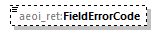 namespaceurn:lu:etat:acd:aeoi_lux_ret:v3.0typeaeoi_ret:StringMax200Typepropertiesfacetssource<xsd:element name="FieldErrorCode" type="aeoi_ret:StringMax200Type" minOccurs="0"/>diagram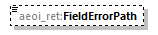 namespaceurn:lu:etat:acd:aeoi_lux_ret:v3.0typeaeoi_ret:StringMax400Typepropertiesfacetssource<xsd:element name="FieldErrorPath" type="aeoi_ret:StringMax400Type" minOccurs="0"/>diagram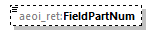 namespaceurn:lu:etat:acd:aeoi_lux_ret:v3.0typexsd:integerpropertiessource<xsd:element name="FieldPartNum" type="xsd:integer" minOccurs="0"/>diagram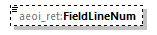 namespaceurn:lu:etat:acd:aeoi_lux_ret:v3.0typexsd:integerpropertiessource<xsd:element name="FieldLineNum" type="xsd:integer" minOccurs="0"/>diagram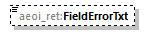 namespaceurn:lu:etat:acd:aeoi_lux_ret:v3.0typeaeoi_ret:StringMax4000Typepropertiesfacetssource<xsd:element name="FieldErrorTxt" type="aeoi_ret:StringMax4000Type" minOccurs="0"/>diagram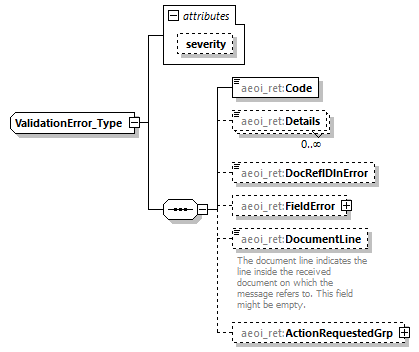 namespaceurn:lu:etat:acd:aeoi_lux_ret:v3.0childrenaeoi_ret:Code aeoi_ret:Details aeoi_ret:DocRefIDInError aeoi_ret:FieldError aeoi_ret:DocumentLine aeoi_ret:ActionRequestedGrpused byattributessource<xsd:complexType name="ValidationError_Type">
  <xsd:sequence>
    <xsd:element name="Code" type="aeoi_ret:StringMax100Type"/>
    <xsd:element name="Details" type="aeoi_ret:StringMax4000Type" minOccurs="0" maxOccurs="unbounded"/>
    <xsd:element name="DocRefIDInError" type="aeoi_ret:StringMax200Type" minOccurs="0" maxOccurs="1"/>
    <!-- MaxOccured = 1 ? -->
    <xsd:element name="FieldError" type="aeoi_ret:FieldError_Type" minOccurs="0"/>
    <xsd:element name="DocumentLine" type="xsd:integer" minOccurs="0">
      <xsd:annotation>
        <xsd:documentation xml:lang="en">The document line indicates the line inside the received document on which the message refers to. This field might be empty.</xsd:documentation>
      </xsd:annotation>
    </xsd:element>
    <xsd:element name="ActionRequestedGrp" type="aeoi_ret:ActionRequestedGrp_Type" minOccurs="0"/>
  </xsd:sequence>
  <xsd:attribute name="severity" type="aeoi_ret:ValidationResult_EnumType"/>
</xsd:complexType>typeaeoi_ret:ValidationResult_EnumTypefacetssource<xsd:attribute name="severity" type="aeoi_ret:ValidationResult_EnumType"/>diagram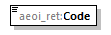 namespaceurn:lu:etat:acd:aeoi_lux_ret:v3.0typeaeoi_ret:StringMax100Typepropertiesfacetssource<xsd:element name="Code" type="aeoi_ret:StringMax100Type"/>diagram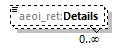 namespaceurn:lu:etat:acd:aeoi_lux_ret:v3.0typeaeoi_ret:StringMax4000Typepropertiesfacetssource<xsd:element name="Details" type="aeoi_ret:StringMax4000Type" minOccurs="0" maxOccurs="unbounded"/>diagram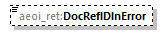 namespaceurn:lu:etat:acd:aeoi_lux_ret:v3.0typeaeoi_ret:StringMax200Typepropertiesfacetssource<xsd:element name="DocRefIDInError" type="aeoi_ret:StringMax200Type" minOccurs="0" maxOccurs="1"/>diagram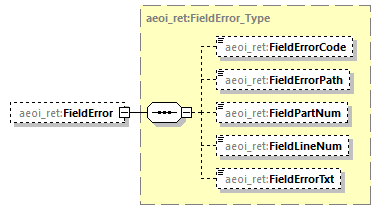 namespaceurn:lu:etat:acd:aeoi_lux_ret:v3.0typeaeoi_ret:FieldError_Typepropertieschildrenaeoi_ret:FieldErrorCode aeoi_ret:FieldErrorPath aeoi_ret:FieldPartNum aeoi_ret:FieldLineNum aeoi_ret:FieldErrorTxtsource<xsd:element name="FieldError" type="aeoi_ret:FieldError_Type" minOccurs="0"/>diagram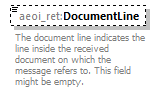 namespaceurn:lu:etat:acd:aeoi_lux_ret:v3.0typexsd:integerpropertiesannotationsource<xsd:element name="DocumentLine" type="xsd:integer" minOccurs="0">
  <xsd:annotation>
    <xsd:documentation xml:lang="en">The document line indicates the line inside the received document on which the message refers to. This field might be empty.</xsd:documentation>
  </xsd:annotation>
</xsd:element>diagram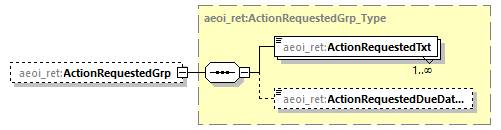 namespaceurn:lu:etat:acd:aeoi_lux_ret:v3.0typeaeoi_ret:ActionRequestedGrp_Typepropertieschildrenaeoi_ret:ActionRequestedTxt aeoi_ret:ActionRequestedDueDateTxtsource<xsd:element name="ActionRequestedGrp" type="aeoi_ret:ActionRequestedGrp_Type" minOccurs="0"/>namespaceurn:lu:etat:acd:aeoi_lux_ret:v3.0typerestriction of xsd:stringpropertiesused byfacetsannotationsource<xsd:simpleType name="AEOIType_EnumType">
  <xsd:annotation>
    <xsd:documentation xml:lang="en">Message type defines the type of report</xsd:documentation>
  </xsd:annotation>
  <xsd:restriction base="xsd:string">
    <xsd:enumeration value="CRS"/>
    <xsd:enumeration value="FATCA"/>
  </xsd:restriction>
</xsd:simpleType>namespaceurn:lu:etat:acd:aeoi_lux_ret:v3.0typerestriction of xsd:stringpropertiesused byfacetsannotationsource<xsd:simpleType name="GlobalResult_EnumType">
  <xsd:annotation>
    <xsd:documentation xml:lang="en">The allowed validation results, which can be used at the global result level.</xsd:documentation>
  </xsd:annotation>
  <xsd:restriction base="xsd:string">
    <xsd:enumeration value="ACK"/>
    <xsd:enumeration value="NACK"/>
    <xsd:enumeration value="ERR"/>
    <xsd:enumeration value="VAL"/>
    <xsd:enumeration value="WAR"/>
  </xsd:restriction>
</xsd:simpleType>namespaceurn:lu:etat:acd:aeoi_lux_ret:v3.0typeunion of (aeoi:GIIN_Identifier_Type, aeoi:Id_with_Extension_Type)annotationsource<xsd:simpleType name="RFI_Identifier_Type">
  <xsd:annotation>
    <xsd:documentation xml:lang="en">The RFI_Identifier defines the overall RFI Identification Number which is used in all RefId's
				(AEOI_RefId, DocRefId, MessageRefId...) and also used as ID inside the file name. 
				In the context of the FATCA exchange this ID must be the RFI GIIN. 
				In the context of CRS/DAC2 exchange, this ID must be the Identification Number 
				plus the Identification Number Extension of the RFI
				Please refer to the official documentations.</xsd:documentation>
  </xsd:annotation>
  <xsd:union memberTypes="aeoi:GIIN_Identifier_Type aeoi:Id_with_Extension_Type"/>
</xsd:simpleType>namespaceurn:lu:etat:acd:aeoi_lux_ret:v3.0typerestriction of xsd:stringpropertiesused byfacetsannotationsource<xsd:simpleType name="StringMax100Type">
  <xsd:annotation>
    <xsd:documentation xml:lang="en">Type for string with maximum length of 100</xsd:documentation>
  </xsd:annotation>
  <xsd:restriction base="xsd:string">
    <xsd:minLength value="0"/>
    <xsd:maxLength value="100"/>
  </xsd:restriction>
</xsd:simpleType>namespaceurn:lu:etat:acd:aeoi_lux_ret:v3.0typerestriction of xsd:stringpropertiesused byfacetsannotationsource<xsd:simpleType name="StringMax200Type">
  <xsd:annotation>
    <xsd:documentation xml:lang="en">Type for string with maximum length of 200</xsd:documentation>
  </xsd:annotation>
  <xsd:restriction base="xsd:string">
    <xsd:minLength value="0"/>
    <xsd:maxLength value="200"/>
  </xsd:restriction>
</xsd:simpleType>namespaceurn:lu:etat:acd:aeoi_lux_ret:v3.0typerestriction of xsd:stringpropertiesused byfacetsannotationsource<xsd:simpleType name="StringMax4000Type">
  <xsd:annotation>
    <xsd:documentation xml:lang="en">Type for string with maximum length of 4000</xsd:documentation>
  </xsd:annotation>
  <xsd:restriction base="xsd:string">
    <xsd:minLength value="0"/>
    <xsd:maxLength value="4000"/>
  </xsd:restriction>
</xsd:simpleType>namespaceurn:lu:etat:acd:aeoi_lux_ret:v3.0typerestriction of xsd:stringpropertiesused byfacetsannotationsource<xsd:simpleType name="StringMax400Type">
  <xsd:annotation>
    <xsd:documentation xml:lang="en">Type for string with maximum length of 400</xsd:documentation>
  </xsd:annotation>
  <xsd:restriction base="xsd:string">
    <xsd:minLength value="0"/>
    <xsd:maxLength value="400"/>
  </xsd:restriction>
</xsd:simpleType>namespaceurn:lu:etat:acd:aeoi_lux_ret:v3.0typerestriction of aeoi_ret:GlobalResult_EnumTypepropertiesused byfacetsannotationsource<xsd:simpleType name="ValidationResult_EnumType">
  <xsd:annotation>
    <xsd:documentation xml:lang="en">The allowed  results, which can be used at validation error level.</xsd:documentation>
  </xsd:annotation>
  <xsd:restriction base="aeoi_ret:GlobalResult_EnumType">
    <xsd:enumeration value="ERR"/>
    <xsd:enumeration value="WAR"/>
  </xsd:restriction>
</xsd:simpleType>namespaceurn:oecd:ties:isocsmtypes:v1typerestriction of xsd:stringpropertiesused byfacetsannotationsource<xsd:simpleType name="CountryCode_Type">
  <xsd:annotation>
    <xsd:documentation xml:lang="en">ISO-3166 Alpha 2 country codes</xsd:documentation>
  </xsd:annotation>
  <xsd:restriction base="xsd:string">
    <xsd:enumeration value="AF">
      <xsd:annotation>
        <xsd:documentation>AFGHANISTAN</xsd:documentation>
      </xsd:annotation>
    </xsd:enumeration>
    <xsd:enumeration value="AX">
      <xsd:annotation>
        <xsd:documentation>ALAND ISLANDS</xsd:documentation>
      </xsd:annotation>
    </xsd:enumeration>
    <xsd:enumeration value="AL">
      <xsd:annotation>
        <xsd:documentation>ALBANIA</xsd:documentation>
      </xsd:annotation>
    </xsd:enumeration>
    <xsd:enumeration value="DZ">
      <xsd:annotation>
        <xsd:documentation>ALGERIA</xsd:documentation>
      </xsd:annotation>
    </xsd:enumeration>
    <xsd:enumeration value="AS">
      <xsd:annotation>
        <xsd:documentation>AMERICAN SAMOA</xsd:documentation>
      </xsd:annotation>
    </xsd:enumeration>
    <xsd:enumeration value="AD">
      <xsd:annotation>
        <xsd:documentation>ANDORRA</xsd:documentation>
      </xsd:annotation>
    </xsd:enumeration>
    <xsd:enumeration value="AO">
      <xsd:annotation>
        <xsd:documentation>ANGOLA</xsd:documentation>
      </xsd:annotation>
    </xsd:enumeration>
    <xsd:enumeration value="AI">
      <xsd:annotation>
        <xsd:documentation>ANGUILLA</xsd:documentation>
      </xsd:annotation>
    </xsd:enumeration>
    <xsd:enumeration value="AQ">
      <xsd:annotation>
        <xsd:documentation>ANTARCTICA</xsd:documentation>
      </xsd:annotation>
    </xsd:enumeration>
    <xsd:enumeration value="AG">
      <xsd:annotation>
        <xsd:documentation>ANTIGUA AND BARBUDA</xsd:documentation>
      </xsd:annotation>
    </xsd:enumeration>
    <xsd:enumeration value="AR">
      <xsd:annotation>
        <xsd:documentation>ARGENTINA</xsd:documentation>
      </xsd:annotation>
    </xsd:enumeration>
    <xsd:enumeration value="AM">
      <xsd:annotation>
        <xsd:documentation>ARMENIA</xsd:documentation>
      </xsd:annotation>
    </xsd:enumeration>
    <xsd:enumeration value="AW">
      <xsd:annotation>
        <xsd:documentation>ARUBA</xsd:documentation>
      </xsd:annotation>
    </xsd:enumeration>
    <xsd:enumeration value="AU">
      <xsd:annotation>
        <xsd:documentation>AUSTRALIA</xsd:documentation>
      </xsd:annotation>
    </xsd:enumeration>
    <xsd:enumeration value="AT">
      <xsd:annotation>
        <xsd:documentation>AUSTRIA</xsd:documentation>
      </xsd:annotation>
    </xsd:enumeration>
    <xsd:enumeration value="AZ">
      <xsd:annotation>
        <xsd:documentation>AZERBAIJAN</xsd:documentation>
      </xsd:annotation>
    </xsd:enumeration>
    <xsd:enumeration value="BS">
      <xsd:annotation>
        <xsd:documentation>BAHAMAS</xsd:documentation>
      </xsd:annotation>
    </xsd:enumeration>
    <xsd:enumeration value="BH">
      <xsd:annotation>
        <xsd:documentation>BAHRAIN</xsd:documentation>
      </xsd:annotation>
    </xsd:enumeration>
    <xsd:enumeration value="BD">
      <xsd:annotation>
        <xsd:documentation>BANGLADESH</xsd:documentation>
      </xsd:annotation>
    </xsd:enumeration>
    <xsd:enumeration value="BB">
      <xsd:annotation>
        <xsd:documentation>BARBADOS</xsd:documentation>
      </xsd:annotation>
    </xsd:enumeration>
    <xsd:enumeration value="BY">
      <xsd:annotation>
        <xsd:documentation>BELARUS</xsd:documentation>
      </xsd:annotation>
    </xsd:enumeration>
    <xsd:enumeration value="BE">
      <xsd:annotation>
        <xsd:documentation>BELGIUM</xsd:documentation>
      </xsd:annotation>
    </xsd:enumeration>
    <xsd:enumeration value="BZ">
      <xsd:annotation>
        <xsd:documentation>BELIZE</xsd:documentation>
      </xsd:annotation>
    </xsd:enumeration>
    <xsd:enumeration value="BJ">
      <xsd:annotation>
        <xsd:documentation>BENIN</xsd:documentation>
      </xsd:annotation>
    </xsd:enumeration>
    <xsd:enumeration value="BM">
      <xsd:annotation>
        <xsd:documentation>BERMUDA</xsd:documentation>
      </xsd:annotation>
    </xsd:enumeration>
    <xsd:enumeration value="BT">
      <xsd:annotation>
        <xsd:documentation>BHUTAN</xsd:documentation>
      </xsd:annotation>
    </xsd:enumeration>
    <xsd:enumeration value="BO">
      <xsd:annotation>
        <xsd:documentation>BOLIVIA, PLURINATIONAL STATE OF</xsd:documentation>
      </xsd:annotation>
    </xsd:enumeration>
    <xsd:enumeration value="BQ">
      <xsd:annotation>
        <xsd:documentation>BONAIRE, SINT EUSTATIUS AND SABA</xsd:documentation>
      </xsd:annotation>
    </xsd:enumeration>
    <xsd:enumeration value="BA">
      <xsd:annotation>
        <xsd:documentation>BOSNIA AND HERZEGOVINA</xsd:documentation>
      </xsd:annotation>
    </xsd:enumeration>
    <xsd:enumeration value="BW">
      <xsd:annotation>
        <xsd:documentation>BOTSWANA</xsd:documentation>
      </xsd:annotation>
    </xsd:enumeration>
    <xsd:enumeration value="BV">
      <xsd:annotation>
        <xsd:documentation>BOUVET ISLAND</xsd:documentation>
      </xsd:annotation>
    </xsd:enumeration>
    <xsd:enumeration value="BR">
      <xsd:annotation>
        <xsd:documentation>BRAZIL</xsd:documentation>
      </xsd:annotation>
    </xsd:enumeration>
    <xsd:enumeration value="IO">
      <xsd:annotation>
        <xsd:documentation>BRITISH INDIAN OCEAN TERRITORY</xsd:documentation>
      </xsd:annotation>
    </xsd:enumeration>
    <xsd:enumeration value="BN">
      <xsd:annotation>
        <xsd:documentation>BRUNEI DARUSSALAM</xsd:documentation>
      </xsd:annotation>
    </xsd:enumeration>
    <xsd:enumeration value="BG">
      <xsd:annotation>
        <xsd:documentation>BULGARIA</xsd:documentation>
      </xsd:annotation>
    </xsd:enumeration>
    <xsd:enumeration value="BF">
      <xsd:annotation>
        <xsd:documentation>BURKINA FASO</xsd:documentation>
      </xsd:annotation>
    </xsd:enumeration>
    <xsd:enumeration value="BI">
      <xsd:annotation>
        <xsd:documentation>BURUNDI</xsd:documentation>
      </xsd:annotation>
    </xsd:enumeration>
    <xsd:enumeration value="KH">
      <xsd:annotation>
        <xsd:documentation>CAMBODIA</xsd:documentation>
      </xsd:annotation>
    </xsd:enumeration>
    <xsd:enumeration value="CM">
      <xsd:annotation>
        <xsd:documentation>CAMEROON</xsd:documentation>
      </xsd:annotation>
    </xsd:enumeration>
    <xsd:enumeration value="CA">
      <xsd:annotation>
        <xsd:documentation>CANADA</xsd:documentation>
      </xsd:annotation>
    </xsd:enumeration>
    <xsd:enumeration value="CV">
      <xsd:annotation>
        <xsd:documentation>CABO VERDE</xsd:documentation>
      </xsd:annotation>
    </xsd:enumeration>
    <xsd:enumeration value="KY">
      <xsd:annotation>
        <xsd:documentation>CAYMAN ISLANDS</xsd:documentation>
      </xsd:annotation>
    </xsd:enumeration>
    <xsd:enumeration value="CF">
      <xsd:annotation>
        <xsd:documentation>CENTRAL AFRICAN REPUBLIC</xsd:documentation>
      </xsd:annotation>
    </xsd:enumeration>
    <xsd:enumeration value="TD">
      <xsd:annotation>
        <xsd:documentation>CHAD</xsd:documentation>
      </xsd:annotation>
    </xsd:enumeration>
    <xsd:enumeration value="CL">
      <xsd:annotation>
        <xsd:documentation>CHILE</xsd:documentation>
      </xsd:annotation>
    </xsd:enumeration>
    <xsd:enumeration value="CN">
      <xsd:annotation>
        <xsd:documentation>CHINA</xsd:documentation>
      </xsd:annotation>
    </xsd:enumeration>
    <xsd:enumeration value="CX">
      <xsd:annotation>
        <xsd:documentation>CHRISTMAS ISLAND</xsd:documentation>
      </xsd:annotation>
    </xsd:enumeration>
    <xsd:enumeration value="CC">
      <xsd:annotation>
        <xsd:documentation>COCOS (KEELING) ISLANDS</xsd:documentation>
      </xsd:annotation>
    </xsd:enumeration>
    <xsd:enumeration value="CO">
      <xsd:annotation>
        <xsd:documentation>COLOMBIA</xsd:documentation>
      </xsd:annotation>
    </xsd:enumeration>
    <xsd:enumeration value="KM">
      <xsd:annotation>
        <xsd:documentation>COMOROS</xsd:documentation>
      </xsd:annotation>
    </xsd:enumeration>
    <xsd:enumeration value="CG">
      <xsd:annotation>
        <xsd:documentation>CONGO</xsd:documentation>
      </xsd:annotation>
    </xsd:enumeration>
    <xsd:enumeration value="CD">
      <xsd:annotation>
        <xsd:documentation>CONGO, THE DEMOCRATIC REPUBLIC OF THE</xsd:documentation>
      </xsd:annotation>
    </xsd:enumeration>
    <xsd:enumeration value="CK">
      <xsd:annotation>
        <xsd:documentation>COOK ISLANDS</xsd:documentation>
      </xsd:annotation>
    </xsd:enumeration>
    <xsd:enumeration value="CR">
      <xsd:annotation>
        <xsd:documentation>COSTA RICA</xsd:documentation>
      </xsd:annotation>
    </xsd:enumeration>
    <xsd:enumeration value="CI">
      <xsd:annotation>
        <xsd:documentation>COTE D'IVOIRE</xsd:documentation>
      </xsd:annotation>
    </xsd:enumeration>
    <xsd:enumeration value="HR">
      <xsd:annotation>
        <xsd:documentation>CROATIA</xsd:documentation>
      </xsd:annotation>
    </xsd:enumeration>
    <xsd:enumeration value="CU">
      <xsd:annotation>
        <xsd:documentation>CUBA</xsd:documentation>
      </xsd:annotation>
    </xsd:enumeration>
    <xsd:enumeration value="CW">
      <xsd:annotation>
        <xsd:documentation>CURACAO</xsd:documentation>
      </xsd:annotation>
    </xsd:enumeration>
    <xsd:enumeration value="CY">
      <xsd:annotation>
        <xsd:documentation>CYPRUS</xsd:documentation>
      </xsd:annotation>
    </xsd:enumeration>
    <xsd:enumeration value="CZ">
      <xsd:annotation>
        <xsd:documentation>CZECHIA</xsd:documentation>
      </xsd:annotation>
    </xsd:enumeration>
    <xsd:enumeration value="DK">
      <xsd:annotation>
        <xsd:documentation>DENMARK</xsd:documentation>
      </xsd:annotation>
    </xsd:enumeration>
    <xsd:enumeration value="DJ">
      <xsd:annotation>
        <xsd:documentation>DJIBOUTI</xsd:documentation>
      </xsd:annotation>
    </xsd:enumeration>
    <xsd:enumeration value="DM">
      <xsd:annotation>
        <xsd:documentation>DOMINICA</xsd:documentation>
      </xsd:annotation>
    </xsd:enumeration>
    <xsd:enumeration value="DO">
      <xsd:annotation>
        <xsd:documentation>DOMINICAN REPUBLIC</xsd:documentation>
      </xsd:annotation>
    </xsd:enumeration>
    <xsd:enumeration value="EC">
      <xsd:annotation>
        <xsd:documentation>ECUADOR</xsd:documentation>
      </xsd:annotation>
    </xsd:enumeration>
    <xsd:enumeration value="EG">
      <xsd:annotation>
        <xsd:documentation>EGYPT</xsd:documentation>
      </xsd:annotation>
    </xsd:enumeration>
    <xsd:enumeration value="SV">
      <xsd:annotation>
        <xsd:documentation>EL SALVADOR</xsd:documentation>
      </xsd:annotation>
    </xsd:enumeration>
    <xsd:enumeration value="GQ">
      <xsd:annotation>
        <xsd:documentation>EQUATORIAL GUINEA</xsd:documentation>
      </xsd:annotation>
    </xsd:enumeration>
    <xsd:enumeration value="ER">
      <xsd:annotation>
        <xsd:documentation>ERITREA</xsd:documentation>
      </xsd:annotation>
    </xsd:enumeration>
    <xsd:enumeration value="EE">
      <xsd:annotation>
        <xsd:documentation>ESTONIA</xsd:documentation>
      </xsd:annotation>
    </xsd:enumeration>
    <xsd:enumeration value="ET">
      <xsd:annotation>
        <xsd:documentation>ETHIOPIA</xsd:documentation>
      </xsd:annotation>
    </xsd:enumeration>
    <xsd:enumeration value="FK">
      <xsd:annotation>
        <xsd:documentation>FALKLAND ISLANDS (MALVINAS)</xsd:documentation>
      </xsd:annotation>
    </xsd:enumeration>
    <xsd:enumeration value="FO">
      <xsd:annotation>
        <xsd:documentation>FAROE ISLANDS</xsd:documentation>
      </xsd:annotation>
    </xsd:enumeration>
    <xsd:enumeration value="FJ">
      <xsd:annotation>
        <xsd:documentation>FIJI</xsd:documentation>
      </xsd:annotation>
    </xsd:enumeration>
    <xsd:enumeration value="FI">
      <xsd:annotation>
        <xsd:documentation>FINLAND</xsd:documentation>
      </xsd:annotation>
    </xsd:enumeration>
    <xsd:enumeration value="FR">
      <xsd:annotation>
        <xsd:documentation>FRANCE</xsd:documentation>
      </xsd:annotation>
    </xsd:enumeration>
    <xsd:enumeration value="GF">
      <xsd:annotation>
        <xsd:documentation>FRENCH GUIANA</xsd:documentation>
      </xsd:annotation>
    </xsd:enumeration>
    <xsd:enumeration value="PF">
      <xsd:annotation>
        <xsd:documentation>FRENCH POLYNESIA</xsd:documentation>
      </xsd:annotation>
    </xsd:enumeration>
    <xsd:enumeration value="TF">
      <xsd:annotation>
        <xsd:documentation>FRENCH SOUTHERN TERRITORIES</xsd:documentation>
      </xsd:annotation>
    </xsd:enumeration>
    <xsd:enumeration value="GA">
      <xsd:annotation>
        <xsd:documentation>GABON</xsd:documentation>
      </xsd:annotation>
    </xsd:enumeration>
    <xsd:enumeration value="GM">
      <xsd:annotation>
        <xsd:documentation>GAMBIA</xsd:documentation>
      </xsd:annotation>
    </xsd:enumeration>
    <xsd:enumeration value="GE">
      <xsd:annotation>
        <xsd:documentation>GEORGIA</xsd:documentation>
      </xsd:annotation>
    </xsd:enumeration>
    <xsd:enumeration value="DE">
      <xsd:annotation>
        <xsd:documentation>GERMANY</xsd:documentation>
      </xsd:annotation>
    </xsd:enumeration>
    <xsd:enumeration value="GH">
      <xsd:annotation>
        <xsd:documentation>GHANA</xsd:documentation>
      </xsd:annotation>
    </xsd:enumeration>
    <xsd:enumeration value="GI">
      <xsd:annotation>
        <xsd:documentation>GIBRALTAR</xsd:documentation>
      </xsd:annotation>
    </xsd:enumeration>
    <xsd:enumeration value="GR">
      <xsd:annotation>
        <xsd:documentation>GREECE</xsd:documentation>
      </xsd:annotation>
    </xsd:enumeration>
    <xsd:enumeration value="GL">
      <xsd:annotation>
        <xsd:documentation>GREENLAND</xsd:documentation>
      </xsd:annotation>
    </xsd:enumeration>
    <xsd:enumeration value="GD">
      <xsd:annotation>
        <xsd:documentation>GRENADA</xsd:documentation>
      </xsd:annotation>
    </xsd:enumeration>
    <xsd:enumeration value="GP">
      <xsd:annotation>
        <xsd:documentation>GUADELOUPE</xsd:documentation>
      </xsd:annotation>
    </xsd:enumeration>
    <xsd:enumeration value="GU">
      <xsd:annotation>
        <xsd:documentation>GUAM</xsd:documentation>
      </xsd:annotation>
    </xsd:enumeration>
    <xsd:enumeration value="GT">
      <xsd:annotation>
        <xsd:documentation>GUATEMALA</xsd:documentation>
      </xsd:annotation>
    </xsd:enumeration>
    <xsd:enumeration value="GG">
      <xsd:annotation>
        <xsd:documentation>GUERNSEY</xsd:documentation>
      </xsd:annotation>
    </xsd:enumeration>
    <xsd:enumeration value="GN">
      <xsd:annotation>
        <xsd:documentation>GUINEA</xsd:documentation>
      </xsd:annotation>
    </xsd:enumeration>
    <xsd:enumeration value="GW">
      <xsd:annotation>
        <xsd:documentation>GUINEA-BISSAU</xsd:documentation>
      </xsd:annotation>
    </xsd:enumeration>
    <xsd:enumeration value="GY">
      <xsd:annotation>
        <xsd:documentation>GUYANA</xsd:documentation>
      </xsd:annotation>
    </xsd:enumeration>
    <xsd:enumeration value="HT">
      <xsd:annotation>
        <xsd:documentation>HAITI</xsd:documentation>
      </xsd:annotation>
    </xsd:enumeration>
    <xsd:enumeration value="HM">
      <xsd:annotation>
        <xsd:documentation>HEARD ISLAND AND MCDONALD ISLANDS</xsd:documentation>
      </xsd:annotation>
    </xsd:enumeration>
    <xsd:enumeration value="VA">
      <xsd:annotation>
        <xsd:documentation>HOLY SEE (VATICAN CITY STATE)</xsd:documentation>
      </xsd:annotation>
    </xsd:enumeration>
    <xsd:enumeration value="HN">
      <xsd:annotation>
        <xsd:documentation>HONDURAS</xsd:documentation>
      </xsd:annotation>
    </xsd:enumeration>
    <xsd:enumeration value="HK">
      <xsd:annotation>
        <xsd:documentation>HONG KONG</xsd:documentation>
      </xsd:annotation>
    </xsd:enumeration>
    <xsd:enumeration value="HU">
      <xsd:annotation>
        <xsd:documentation>HUNGARY</xsd:documentation>
      </xsd:annotation>
    </xsd:enumeration>
    <xsd:enumeration value="IS">
      <xsd:annotation>
        <xsd:documentation>ICELAND</xsd:documentation>
      </xsd:annotation>
    </xsd:enumeration>
    <xsd:enumeration value="IN">
      <xsd:annotation>
        <xsd:documentation>INDIA</xsd:documentation>
      </xsd:annotation>
    </xsd:enumeration>
    <xsd:enumeration value="ID">
      <xsd:annotation>
        <xsd:documentation>INDONESIA</xsd:documentation>
      </xsd:annotation>
    </xsd:enumeration>
    <xsd:enumeration value="IR">
      <xsd:annotation>
        <xsd:documentation>IRAN, ISLAMIC REPUBLIC OF</xsd:documentation>
      </xsd:annotation>
    </xsd:enumeration>
    <xsd:enumeration value="IQ">
      <xsd:annotation>
        <xsd:documentation>IRAQ</xsd:documentation>
      </xsd:annotation>
    </xsd:enumeration>
    <xsd:enumeration value="IE">
      <xsd:annotation>
        <xsd:documentation>IRELAND</xsd:documentation>
      </xsd:annotation>
    </xsd:enumeration>
    <xsd:enumeration value="IM">
      <xsd:annotation>
        <xsd:documentation>ISLE OF MAN</xsd:documentation>
      </xsd:annotation>
    </xsd:enumeration>
    <xsd:enumeration value="IL">
      <xsd:annotation>
        <xsd:documentation>ISRAEL</xsd:documentation>
      </xsd:annotation>
    </xsd:enumeration>
    <xsd:enumeration value="IT">
      <xsd:annotation>
        <xsd:documentation>ITALY</xsd:documentation>
      </xsd:annotation>
    </xsd:enumeration>
    <xsd:enumeration value="JM">
      <xsd:annotation>
        <xsd:documentation>JAMAICA</xsd:documentation>
      </xsd:annotation>
    </xsd:enumeration>
    <xsd:enumeration value="JP">
      <xsd:annotation>
        <xsd:documentation>JAPAN</xsd:documentation>
      </xsd:annotation>
    </xsd:enumeration>
    <xsd:enumeration value="JE">
      <xsd:annotation>
        <xsd:documentation>JERSEY</xsd:documentation>
      </xsd:annotation>
    </xsd:enumeration>
    <xsd:enumeration value="JO">
      <xsd:annotation>
        <xsd:documentation>JORDAN</xsd:documentation>
      </xsd:annotation>
    </xsd:enumeration>
    <xsd:enumeration value="KZ">
      <xsd:annotation>
        <xsd:documentation>KAZAKHSTAN</xsd:documentation>
      </xsd:annotation>
    </xsd:enumeration>
    <xsd:enumeration value="KE">
      <xsd:annotation>
        <xsd:documentation>KENYA</xsd:documentation>
      </xsd:annotation>
    </xsd:enumeration>
    <xsd:enumeration value="KI">
      <xsd:annotation>
        <xsd:documentation>KIRIBATI</xsd:documentation>
      </xsd:annotation>
    </xsd:enumeration>
    <xsd:enumeration value="KP">
      <xsd:annotation>
        <xsd:documentation>KOREA, DEMOCRATIC PEOPLE'S REPUBLIC OF</xsd:documentation>
      </xsd:annotation>
    </xsd:enumeration>
    <xsd:enumeration value="KR">
      <xsd:annotation>
        <xsd:documentation>KOREA, REPUBLIC OF</xsd:documentation>
      </xsd:annotation>
    </xsd:enumeration>
    <xsd:enumeration value="KW">
      <xsd:annotation>
        <xsd:documentation>KUWAIT</xsd:documentation>
      </xsd:annotation>
    </xsd:enumeration>
    <xsd:enumeration value="KG">
      <xsd:annotation>
        <xsd:documentation>KYRGYZSTAN</xsd:documentation>
      </xsd:annotation>
    </xsd:enumeration>
    <xsd:enumeration value="LA">
      <xsd:annotation>
        <xsd:documentation>LAO PEOPLE'S DEMOCRATIC REPUBLIC</xsd:documentation>
      </xsd:annotation>
    </xsd:enumeration>
    <xsd:enumeration value="LV">
      <xsd:annotation>
        <xsd:documentation>LATVIA</xsd:documentation>
      </xsd:annotation>
    </xsd:enumeration>
    <xsd:enumeration value="LB">
      <xsd:annotation>
        <xsd:documentation>LEBANON</xsd:documentation>
      </xsd:annotation>
    </xsd:enumeration>
    <xsd:enumeration value="LS">
      <xsd:annotation>
        <xsd:documentation>LESOTHO</xsd:documentation>
      </xsd:annotation>
    </xsd:enumeration>
    <xsd:enumeration value="LR">
      <xsd:annotation>
        <xsd:documentation>LIBERIA</xsd:documentation>
      </xsd:annotation>
    </xsd:enumeration>
    <xsd:enumeration value="LY">
      <xsd:annotation>
        <xsd:documentation>LIBYA</xsd:documentation>
      </xsd:annotation>
    </xsd:enumeration>
    <xsd:enumeration value="LI">
      <xsd:annotation>
        <xsd:documentation>LIECHTENSTEIN</xsd:documentation>
      </xsd:annotation>
    </xsd:enumeration>
    <xsd:enumeration value="LT">
      <xsd:annotation>
        <xsd:documentation>LITHUANIA</xsd:documentation>
      </xsd:annotation>
    </xsd:enumeration>
    <xsd:enumeration value="LU">
      <xsd:annotation>
        <xsd:documentation>LUXEMBOURG</xsd:documentation>
      </xsd:annotation>
    </xsd:enumeration>
    <xsd:enumeration value="MO">
      <xsd:annotation>
        <xsd:documentation>MACAO</xsd:documentation>
      </xsd:annotation>
    </xsd:enumeration>
    <xsd:enumeration value="MK">
      <xsd:annotation>
        <xsd:documentation>NORTH MACEDONIA</xsd:documentation>
      </xsd:annotation>
    </xsd:enumeration>
    <xsd:enumeration value="MG">
      <xsd:annotation>
        <xsd:documentation>MADAGASCAR</xsd:documentation>
      </xsd:annotation>
    </xsd:enumeration>
    <xsd:enumeration value="MW">
      <xsd:annotation>
        <xsd:documentation>MALAWI</xsd:documentation>
      </xsd:annotation>
    </xsd:enumeration>
    <xsd:enumeration value="MY">
      <xsd:annotation>
        <xsd:documentation>MALAYSIA</xsd:documentation>
      </xsd:annotation>
    </xsd:enumeration>
    <xsd:enumeration value="MV">
      <xsd:annotation>
        <xsd:documentation>MALDIVES</xsd:documentation>
      </xsd:annotation>
    </xsd:enumeration>
    <xsd:enumeration value="ML">
      <xsd:annotation>
        <xsd:documentation>MALI</xsd:documentation>
      </xsd:annotation>
    </xsd:enumeration>
    <xsd:enumeration value="MT">
      <xsd:annotation>
        <xsd:documentation>MALTA</xsd:documentation>
      </xsd:annotation>
    </xsd:enumeration>
    <xsd:enumeration value="MH">
      <xsd:annotation>
        <xsd:documentation>MARSHALL ISLANDS</xsd:documentation>
      </xsd:annotation>
    </xsd:enumeration>
    <xsd:enumeration value="MQ">
      <xsd:annotation>
        <xsd:documentation>MARTINIQUE</xsd:documentation>
      </xsd:annotation>
    </xsd:enumeration>
    <xsd:enumeration value="MR">
      <xsd:annotation>
        <xsd:documentation>MAURITANIA</xsd:documentation>
      </xsd:annotation>
    </xsd:enumeration>
    <xsd:enumeration value="MU">
      <xsd:annotation>
        <xsd:documentation>MAURITIUS</xsd:documentation>
      </xsd:annotation>
    </xsd:enumeration>
    <xsd:enumeration value="YT">
      <xsd:annotation>
        <xsd:documentation>MAYOTTE</xsd:documentation>
      </xsd:annotation>
    </xsd:enumeration>
    <xsd:enumeration value="MX">
      <xsd:annotation>
        <xsd:documentation>MEXICO</xsd:documentation>
      </xsd:annotation>
    </xsd:enumeration>
    <xsd:enumeration value="FM">
      <xsd:annotation>
        <xsd:documentation>MICRONESIA, FEDERATED STATES OF</xsd:documentation>
      </xsd:annotation>
    </xsd:enumeration>
    <xsd:enumeration value="MD">
      <xsd:annotation>
        <xsd:documentation>MOLDOVA, REPUBLIC OF</xsd:documentation>
      </xsd:annotation>
    </xsd:enumeration>
    <xsd:enumeration value="MC">
      <xsd:annotation>
        <xsd:documentation>MONACO</xsd:documentation>
      </xsd:annotation>
    </xsd:enumeration>
    <xsd:enumeration value="MN">
      <xsd:annotation>
        <xsd:documentation>MONGOLIA</xsd:documentation>
      </xsd:annotation>
    </xsd:enumeration>
    <xsd:enumeration value="ME">
      <xsd:annotation>
        <xsd:documentation>MONTENEGRO</xsd:documentation>
      </xsd:annotation>
    </xsd:enumeration>
    <xsd:enumeration value="MS">
      <xsd:annotation>
        <xsd:documentation>MONTSERRAT</xsd:documentation>
      </xsd:annotation>
    </xsd:enumeration>
    <xsd:enumeration value="MA">
      <xsd:annotation>
        <xsd:documentation>MOROCCO</xsd:documentation>
      </xsd:annotation>
    </xsd:enumeration>
    <xsd:enumeration value="MZ">
      <xsd:annotation>
        <xsd:documentation>MOZAMBIQUE</xsd:documentation>
      </xsd:annotation>
    </xsd:enumeration>
    <xsd:enumeration value="MM">
      <xsd:annotation>
        <xsd:documentation>MYANMAR</xsd:documentation>
      </xsd:annotation>
    </xsd:enumeration>
    <xsd:enumeration value="NA">
      <xsd:annotation>
        <xsd:documentation>NAMIBIA</xsd:documentation>
      </xsd:annotation>
    </xsd:enumeration>
    <xsd:enumeration value="NR">
      <xsd:annotation>
        <xsd:documentation>NAURU</xsd:documentation>
      </xsd:annotation>
    </xsd:enumeration>
    <xsd:enumeration value="NP">
      <xsd:annotation>
        <xsd:documentation>NEPAL</xsd:documentation>
      </xsd:annotation>
    </xsd:enumeration>
    <xsd:enumeration value="NL">
      <xsd:annotation>
        <xsd:documentation>NETHERLANDS</xsd:documentation>
      </xsd:annotation>
    </xsd:enumeration>
    <xsd:enumeration value="NC">
      <xsd:annotation>
        <xsd:documentation>NEW CALEDONIA</xsd:documentation>
      </xsd:annotation>
    </xsd:enumeration>
    <xsd:enumeration value="NZ">
      <xsd:annotation>
        <xsd:documentation>NEW ZEALAND</xsd:documentation>
      </xsd:annotation>
    </xsd:enumeration>
    <xsd:enumeration value="NI">
      <xsd:annotation>
        <xsd:documentation>NICARAGUA</xsd:documentation>
      </xsd:annotation>
    </xsd:enumeration>
    <xsd:enumeration value="NE">
      <xsd:annotation>
        <xsd:documentation>NIGER</xsd:documentation>
      </xsd:annotation>
    </xsd:enumeration>
    <xsd:enumeration value="NG">
      <xsd:annotation>
        <xsd:documentation>NIGERIA</xsd:documentation>
      </xsd:annotation>
    </xsd:enumeration>
    <xsd:enumeration value="NU">
      <xsd:annotation>
        <xsd:documentation>NIUE</xsd:documentation>
      </xsd:annotation>
    </xsd:enumeration>
    <xsd:enumeration value="NF">
      <xsd:annotation>
        <xsd:documentation>NORFOLK ISLAND</xsd:documentation>
      </xsd:annotation>
    </xsd:enumeration>
    <xsd:enumeration value="MP">
      <xsd:annotation>
        <xsd:documentation>NORTHERN MARIANA ISLANDS</xsd:documentation>
      </xsd:annotation>
    </xsd:enumeration>
    <xsd:enumeration value="NO">
      <xsd:annotation>
        <xsd:documentation>NORWAY</xsd:documentation>
      </xsd:annotation>
    </xsd:enumeration>
    <xsd:enumeration value="OM">
      <xsd:annotation>
        <xsd:documentation>OMAN</xsd:documentation>
      </xsd:annotation>
    </xsd:enumeration>
    <xsd:enumeration value="PK">
      <xsd:annotation>
        <xsd:documentation>PAKISTAN</xsd:documentation>
      </xsd:annotation>
    </xsd:enumeration>
    <xsd:enumeration value="PW">
      <xsd:annotation>
        <xsd:documentation>PALAU</xsd:documentation>
      </xsd:annotation>
    </xsd:enumeration>
    <xsd:enumeration value="PS">
      <xsd:annotation>
        <xsd:documentation>PALESTINE, STATE OF</xsd:documentation>
      </xsd:annotation>
    </xsd:enumeration>
    <xsd:enumeration value="PA">
      <xsd:annotation>
        <xsd:documentation>PANAMA</xsd:documentation>
      </xsd:annotation>
    </xsd:enumeration>
    <xsd:enumeration value="PG">
      <xsd:annotation>
        <xsd:documentation>PAPUA NEW GUINEA</xsd:documentation>
      </xsd:annotation>
    </xsd:enumeration>
    <xsd:enumeration value="PY">
      <xsd:annotation>
        <xsd:documentation>PARAGUAY</xsd:documentation>
      </xsd:annotation>
    </xsd:enumeration>
    <xsd:enumeration value="PE">
      <xsd:annotation>
        <xsd:documentation>PERU</xsd:documentation>
      </xsd:annotation>
    </xsd:enumeration>
    <xsd:enumeration value="PH">
      <xsd:annotation>
        <xsd:documentation>PHILIPPINES</xsd:documentation>
      </xsd:annotation>
    </xsd:enumeration>
    <xsd:enumeration value="PN">
      <xsd:annotation>
        <xsd:documentation>PITCAIRN</xsd:documentation>
      </xsd:annotation>
    </xsd:enumeration>
    <xsd:enumeration value="PL">
      <xsd:annotation>
        <xsd:documentation>POLAND</xsd:documentation>
      </xsd:annotation>
    </xsd:enumeration>
    <xsd:enumeration value="PT">
      <xsd:annotation>
        <xsd:documentation>PORTUGAL</xsd:documentation>
      </xsd:annotation>
    </xsd:enumeration>
    <xsd:enumeration value="PR">
      <xsd:annotation>
        <xsd:documentation>PUERTO RICO</xsd:documentation>
      </xsd:annotation>
    </xsd:enumeration>
    <xsd:enumeration value="QA">
      <xsd:annotation>
        <xsd:documentation>QATAR</xsd:documentation>
      </xsd:annotation>
    </xsd:enumeration>
    <xsd:enumeration value="RE">
      <xsd:annotation>
        <xsd:documentation>REUNION</xsd:documentation>
      </xsd:annotation>
    </xsd:enumeration>
    <xsd:enumeration value="RO">
      <xsd:annotation>
        <xsd:documentation>ROMANIA</xsd:documentation>
      </xsd:annotation>
    </xsd:enumeration>
    <xsd:enumeration value="RU">
      <xsd:annotation>
        <xsd:documentation>RUSSIAN FEDERATION</xsd:documentation>
      </xsd:annotation>
    </xsd:enumeration>
    <xsd:enumeration value="RW">
      <xsd:annotation>
        <xsd:documentation>RWANDA</xsd:documentation>
      </xsd:annotation>
    </xsd:enumeration>
    <xsd:enumeration value="BL">
      <xsd:annotation>
        <xsd:documentation>SAINT BARTHELEMY</xsd:documentation>
      </xsd:annotation>
    </xsd:enumeration>
    <xsd:enumeration value="SH">
      <xsd:annotation>
        <xsd:documentation>SAINT HELENA, ASCENSION AND TRISTAN DA CUNHA</xsd:documentation>
      </xsd:annotation>
    </xsd:enumeration>
    <xsd:enumeration value="KN">
      <xsd:annotation>
        <xsd:documentation>SAINT KITTS AND NEVIS</xsd:documentation>
      </xsd:annotation>
    </xsd:enumeration>
    <xsd:enumeration value="LC">
      <xsd:annotation>
        <xsd:documentation>SAINT LUCIA</xsd:documentation>
      </xsd:annotation>
    </xsd:enumeration>
    <xsd:enumeration value="MF">
      <xsd:annotation>
        <xsd:documentation>SAINT MARTIN (FRENCH PART)</xsd:documentation>
      </xsd:annotation>
    </xsd:enumeration>
    <xsd:enumeration value="PM">
      <xsd:annotation>
        <xsd:documentation>SAINT PIERRE AND MIQUELON</xsd:documentation>
      </xsd:annotation>
    </xsd:enumeration>
    <xsd:enumeration value="VC">
      <xsd:annotation>
        <xsd:documentation>SAINT VINCENT AND THE GRENADINES</xsd:documentation>
      </xsd:annotation>
    </xsd:enumeration>
    <xsd:enumeration value="WS">
      <xsd:annotation>
        <xsd:documentation>SAMOA</xsd:documentation>
      </xsd:annotation>
    </xsd:enumeration>
    <xsd:enumeration value="SM">
      <xsd:annotation>
        <xsd:documentation>SAN MARINO</xsd:documentation>
      </xsd:annotation>
    </xsd:enumeration>
    <xsd:enumeration value="ST">
      <xsd:annotation>
        <xsd:documentation>SAO TOME AND PRINCIPE</xsd:documentation>
      </xsd:annotation>
    </xsd:enumeration>
    <xsd:enumeration value="SA">
      <xsd:annotation>
        <xsd:documentation>SAUDI ARABIA</xsd:documentation>
      </xsd:annotation>
    </xsd:enumeration>
    <xsd:enumeration value="SN">
      <xsd:annotation>
        <xsd:documentation>SENEGAL</xsd:documentation>
      </xsd:annotation>
    </xsd:enumeration>
    <xsd:enumeration value="RS">
      <xsd:annotation>
        <xsd:documentation>SERBIA</xsd:documentation>
      </xsd:annotation>
    </xsd:enumeration>
    <xsd:enumeration value="SC">
      <xsd:annotation>
        <xsd:documentation>SEYCHELLES</xsd:documentation>
      </xsd:annotation>
    </xsd:enumeration>
    <xsd:enumeration value="SL">
      <xsd:annotation>
        <xsd:documentation>SIERRA LEONE</xsd:documentation>
      </xsd:annotation>
    </xsd:enumeration>
    <xsd:enumeration value="SG">
      <xsd:annotation>
        <xsd:documentation>SINGAPORE</xsd:documentation>
      </xsd:annotation>
    </xsd:enumeration>
    <xsd:enumeration value="SX">
      <xsd:annotation>
        <xsd:documentation>SINT MAARTEN (DUTCH PART)</xsd:documentation>
      </xsd:annotation>
    </xsd:enumeration>
    <xsd:enumeration value="SK">
      <xsd:annotation>
        <xsd:documentation>SLOVAKIA</xsd:documentation>
      </xsd:annotation>
    </xsd:enumeration>
    <xsd:enumeration value="SI">
      <xsd:annotation>
        <xsd:documentation>SLOVENIA</xsd:documentation>
      </xsd:annotation>
    </xsd:enumeration>
    <xsd:enumeration value="SB">
      <xsd:annotation>
        <xsd:documentation>SOLOMON ISLANDS</xsd:documentation>
      </xsd:annotation>
    </xsd:enumeration>
    <xsd:enumeration value="SO">
      <xsd:annotation>
        <xsd:documentation>SOMALIA</xsd:documentation>
      </xsd:annotation>
    </xsd:enumeration>
    <xsd:enumeration value="ZA">
      <xsd:annotation>
        <xsd:documentation>SOUTH AFRICA</xsd:documentation>
      </xsd:annotation>
    </xsd:enumeration>
    <xsd:enumeration value="GS">
      <xsd:annotation>
        <xsd:documentation>SOUTH GEORGIA AND THE SOUTH SANDWICH ISLANDS</xsd:documentation>
      </xsd:annotation>
    </xsd:enumeration>
    <xsd:enumeration value="SS">
      <xsd:annotation>
        <xsd:documentation>SOUTH SUDAN</xsd:documentation>
      </xsd:annotation>
    </xsd:enumeration>
    <xsd:enumeration value="ES">
      <xsd:annotation>
        <xsd:documentation>SPAIN</xsd:documentation>
      </xsd:annotation>
    </xsd:enumeration>
    <xsd:enumeration value="LK">
      <xsd:annotation>
        <xsd:documentation>SRI LANKA</xsd:documentation>
      </xsd:annotation>
    </xsd:enumeration>
    <xsd:enumeration value="SD">
      <xsd:annotation>
        <xsd:documentation>SUDAN</xsd:documentation>
      </xsd:annotation>
    </xsd:enumeration>
    <xsd:enumeration value="SR">
      <xsd:annotation>
        <xsd:documentation>SURINAME</xsd:documentation>
      </xsd:annotation>
    </xsd:enumeration>
    <xsd:enumeration value="SJ">
      <xsd:annotation>
        <xsd:documentation>SVALBARD AND JAN MAYEN</xsd:documentation>
      </xsd:annotation>
    </xsd:enumeration>
    <xsd:enumeration value="SZ">
      <xsd:annotation>
        <xsd:documentation>ESWATINI</xsd:documentation>
      </xsd:annotation>
    </xsd:enumeration>
    <xsd:enumeration value="SE">
      <xsd:annotation>
        <xsd:documentation>SWEDEN</xsd:documentation>
      </xsd:annotation>
    </xsd:enumeration>
    <xsd:enumeration value="CH">
      <xsd:annotation>
        <xsd:documentation>SWITZERLAND</xsd:documentation>
      </xsd:annotation>
    </xsd:enumeration>
    <xsd:enumeration value="SY">
      <xsd:annotation>
        <xsd:documentation>SYRIAN ARAB REPUBLIC</xsd:documentation>
      </xsd:annotation>
    </xsd:enumeration>
    <xsd:enumeration value="TW">
      <xsd:annotation>
        <xsd:documentation>TAIWAN, PROVINCE OF CHINA</xsd:documentation>
      </xsd:annotation>
    </xsd:enumeration>
    <xsd:enumeration value="TJ">
      <xsd:annotation>
        <xsd:documentation>TAJIKISTAN</xsd:documentation>
      </xsd:annotation>
    </xsd:enumeration>
    <xsd:enumeration value="TZ">
      <xsd:annotation>
        <xsd:documentation>TANZANIA, UNITED REPUBLIC OF</xsd:documentation>
      </xsd:annotation>
    </xsd:enumeration>
    <xsd:enumeration value="TH">
      <xsd:annotation>
        <xsd:documentation>THAILAND</xsd:documentation>
      </xsd:annotation>
    </xsd:enumeration>
    <xsd:enumeration value="TL">
      <xsd:annotation>
        <xsd:documentation>TIMOR-LESTE</xsd:documentation>
      </xsd:annotation>
    </xsd:enumeration>
    <xsd:enumeration value="TG">
      <xsd:annotation>
        <xsd:documentation>TOGO</xsd:documentation>
      </xsd:annotation>
    </xsd:enumeration>
    <xsd:enumeration value="TK">
      <xsd:annotation>
        <xsd:documentation>TOKELAU</xsd:documentation>
      </xsd:annotation>
    </xsd:enumeration>
    <xsd:enumeration value="TO">
      <xsd:annotation>
        <xsd:documentation>TONGA</xsd:documentation>
      </xsd:annotation>
    </xsd:enumeration>
    <xsd:enumeration value="TT">
      <xsd:annotation>
        <xsd:documentation>TRINIDAD AND TOBAGO</xsd:documentation>
      </xsd:annotation>
    </xsd:enumeration>
    <xsd:enumeration value="TN">
      <xsd:annotation>
        <xsd:documentation>TUNISIA</xsd:documentation>
      </xsd:annotation>
    </xsd:enumeration>
    <xsd:enumeration value="TR">
      <xsd:annotation>
        <xsd:documentation>TURKEY</xsd:documentation>
      </xsd:annotation>
    </xsd:enumeration>
    <xsd:enumeration value="TM">
      <xsd:annotation>
        <xsd:documentation>TURKMENISTAN</xsd:documentation>
      </xsd:annotation>
    </xsd:enumeration>
    <xsd:enumeration value="TC">
      <xsd:annotation>
        <xsd:documentation>TURKS AND CAICOS ISLANDS</xsd:documentation>
      </xsd:annotation>
    </xsd:enumeration>
    <xsd:enumeration value="TV">
      <xsd:annotation>
        <xsd:documentation>TUVALU</xsd:documentation>
      </xsd:annotation>
    </xsd:enumeration>
    <xsd:enumeration value="UG">
      <xsd:annotation>
        <xsd:documentation>UGANDA</xsd:documentation>
      </xsd:annotation>
    </xsd:enumeration>
    <xsd:enumeration value="UA">
      <xsd:annotation>
        <xsd:documentation>UKRAINE</xsd:documentation>
      </xsd:annotation>
    </xsd:enumeration>
    <xsd:enumeration value="AE">
      <xsd:annotation>
        <xsd:documentation>UNITED ARAB EMIRATES</xsd:documentation>
      </xsd:annotation>
    </xsd:enumeration>
    <xsd:enumeration value="GB">
      <xsd:annotation>
        <xsd:documentation>UNITED KINGDOM OF GREAT BRITAIN AND NORTHERN IRELAND</xsd:documentation>
      </xsd:annotation>
    </xsd:enumeration>
    <xsd:enumeration value="US">
      <xsd:annotation>
        <xsd:documentation>UNITED STATES</xsd:documentation>
      </xsd:annotation>
    </xsd:enumeration>
    <xsd:enumeration value="UM">
      <xsd:annotation>
        <xsd:documentation>UNITED STATES MINOR OUTLYING ISLANDS</xsd:documentation>
      </xsd:annotation>
    </xsd:enumeration>
    <xsd:enumeration value="UY">
      <xsd:annotation>
        <xsd:documentation>URUGUAY</xsd:documentation>
      </xsd:annotation>
    </xsd:enumeration>
    <xsd:enumeration value="UZ">
      <xsd:annotation>
        <xsd:documentation>UZBEKISTAN</xsd:documentation>
      </xsd:annotation>
    </xsd:enumeration>
    <xsd:enumeration value="VU">
      <xsd:annotation>
        <xsd:documentation>VANUATU</xsd:documentation>
      </xsd:annotation>
    </xsd:enumeration>
    <xsd:enumeration value="VE">
      <xsd:annotation>
        <xsd:documentation>VENEZUELA, BOLIVARIAN REPUBLIC OF</xsd:documentation>
      </xsd:annotation>
    </xsd:enumeration>
    <xsd:enumeration value="VN">
      <xsd:annotation>
        <xsd:documentation>VIET NAM</xsd:documentation>
      </xsd:annotation>
    </xsd:enumeration>
    <xsd:enumeration value="VG">
      <xsd:annotation>
        <xsd:documentation>VIRGIN ISLANDS, BRITISH</xsd:documentation>
      </xsd:annotation>
    </xsd:enumeration>
    <xsd:enumeration value="VI">
      <xsd:annotation>
        <xsd:documentation>VIRGIN ISLANDS, U.S.</xsd:documentation>
      </xsd:annotation>
    </xsd:enumeration>
    <xsd:enumeration value="WF">
      <xsd:annotation>
        <xsd:documentation>WALLIS AND FUTUNA</xsd:documentation>
      </xsd:annotation>
    </xsd:enumeration>
    <xsd:enumeration value="EH">
      <xsd:annotation>
        <xsd:documentation>WESTERN SAHARA</xsd:documentation>
      </xsd:annotation>
    </xsd:enumeration>
    <xsd:enumeration value="YE">
      <xsd:annotation>
        <xsd:documentation>YEMEN</xsd:documentation>
      </xsd:annotation>
    </xsd:enumeration>
    <xsd:enumeration value="ZM">
      <xsd:annotation>
        <xsd:documentation>ZAMBIA</xsd:documentation>
      </xsd:annotation>
    </xsd:enumeration>
    <xsd:enumeration value="ZW">
      <xsd:annotation>
        <xsd:documentation>ZIMBABWE</xsd:documentation>
      </xsd:annotation>
    </xsd:enumeration>
    <xsd:enumeration value="XK">
      <xsd:annotation>
        <xsd:documentation>KOSOVO</xsd:documentation>
      </xsd:annotation>
    </xsd:enumeration>
  </xsd:restriction>
</xsd:simpleType>namespaceurn:oecd:ties:isocsmtypes:v1typerestriction of xsd:stringpropertiesfacetsannotationsource<xsd:simpleType name="LanguageCode_Type">
  <xsd:annotation>
    <xsd:documentation xml:lang="en">ISO 639 - Part 1 Language codes</xsd:documentation>
  </xsd:annotation>
  <xsd:restriction base="xsd:string">
    <xsd:enumeration value="AA">
      <xsd:annotation>
        <xsd:documentation>Afar</xsd:documentation>
      </xsd:annotation>
    </xsd:enumeration>
    <xsd:enumeration value="AB">
      <xsd:annotation>
        <xsd:documentation>Abkhazian</xsd:documentation>
      </xsd:annotation>
    </xsd:enumeration>
    <xsd:enumeration value="AF">
      <xsd:annotation>
        <xsd:documentation>Afrikaans</xsd:documentation>
      </xsd:annotation>
    </xsd:enumeration>
    <xsd:enumeration value="AK">
      <xsd:annotation>
        <xsd:documentation>Akan</xsd:documentation>
      </xsd:annotation>
    </xsd:enumeration>
    <xsd:enumeration value="SQ">
      <xsd:annotation>
        <xsd:documentation>Albanian</xsd:documentation>
      </xsd:annotation>
    </xsd:enumeration>
    <xsd:enumeration value="AM">
      <xsd:annotation>
        <xsd:documentation>Amharic</xsd:documentation>
      </xsd:annotation>
    </xsd:enumeration>
    <xsd:enumeration value="AR">
      <xsd:annotation>
        <xsd:documentation>Arabic</xsd:documentation>
      </xsd:annotation>
    </xsd:enumeration>
    <xsd:enumeration value="AN">
      <xsd:annotation>
        <xsd:documentation>Aragonese</xsd:documentation>
      </xsd:annotation>
    </xsd:enumeration>
    <xsd:enumeration value="HY">
      <xsd:annotation>
        <xsd:documentation>Armenian</xsd:documentation>
      </xsd:annotation>
    </xsd:enumeration>
    <xsd:enumeration value="AS">
      <xsd:annotation>
        <xsd:documentation>Assamese</xsd:documentation>
      </xsd:annotation>
    </xsd:enumeration>
    <xsd:enumeration value="AV">
      <xsd:annotation>
        <xsd:documentation>Avaric</xsd:documentation>
      </xsd:annotation>
    </xsd:enumeration>
    <xsd:enumeration value="AE">
      <xsd:annotation>
        <xsd:documentation>Avestan</xsd:documentation>
      </xsd:annotation>
    </xsd:enumeration>
    <xsd:enumeration value="AY">
      <xsd:annotation>
        <xsd:documentation>Aymara</xsd:documentation>
      </xsd:annotation>
    </xsd:enumeration>
    <xsd:enumeration value="AZ">
      <xsd:annotation>
        <xsd:documentation>Azerbaijani</xsd:documentation>
      </xsd:annotation>
    </xsd:enumeration>
    <xsd:enumeration value="BA">
      <xsd:annotation>
        <xsd:documentation>Bashkir</xsd:documentation>
      </xsd:annotation>
    </xsd:enumeration>
    <xsd:enumeration value="BM">
      <xsd:annotation>
        <xsd:documentation>Bambara</xsd:documentation>
      </xsd:annotation>
    </xsd:enumeration>
    <xsd:enumeration value="EU">
      <xsd:annotation>
        <xsd:documentation>Basque</xsd:documentation>
      </xsd:annotation>
    </xsd:enumeration>
    <xsd:enumeration value="BE">
      <xsd:annotation>
        <xsd:documentation>Belarusian</xsd:documentation>
      </xsd:annotation>
    </xsd:enumeration>
    <xsd:enumeration value="BN">
      <xsd:annotation>
        <xsd:documentation>Bengali</xsd:documentation>
      </xsd:annotation>
    </xsd:enumeration>
    <xsd:enumeration value="BH">
      <xsd:annotation>
        <xsd:documentation>Bihari languages</xsd:documentation>
      </xsd:annotation>
    </xsd:enumeration>
    <xsd:enumeration value="BI">
      <xsd:annotation>
        <xsd:documentation>Bislama</xsd:documentation>
      </xsd:annotation>
    </xsd:enumeration>
    <xsd:enumeration value="BS">
      <xsd:annotation>
        <xsd:documentation>Bosnian</xsd:documentation>
      </xsd:annotation>
    </xsd:enumeration>
    <xsd:enumeration value="BR">
      <xsd:annotation>
        <xsd:documentation>Breton</xsd:documentation>
      </xsd:annotation>
    </xsd:enumeration>
    <xsd:enumeration value="BG">
      <xsd:annotation>
        <xsd:documentation>Bulgarian</xsd:documentation>
      </xsd:annotation>
    </xsd:enumeration>
    <xsd:enumeration value="MY">
      <xsd:annotation>
        <xsd:documentation>Burmese</xsd:documentation>
      </xsd:annotation>
    </xsd:enumeration>
    <xsd:enumeration value="CA">
      <xsd:annotation>
        <xsd:documentation>Catalan; Valencian</xsd:documentation>
      </xsd:annotation>
    </xsd:enumeration>
    <xsd:enumeration value="CH">
      <xsd:annotation>
        <xsd:documentation>Chamorro</xsd:documentation>
      </xsd:annotation>
    </xsd:enumeration>
    <xsd:enumeration value="CE">
      <xsd:annotation>
        <xsd:documentation>Chechen</xsd:documentation>
      </xsd:annotation>
    </xsd:enumeration>
    <xsd:enumeration value="ZH">
      <xsd:annotation>
        <xsd:documentation>Chinese</xsd:documentation>
      </xsd:annotation>
    </xsd:enumeration>
    <xsd:enumeration value="CU">
      <xsd:annotation>
        <xsd:documentation>Church Slavic; Old Slavonic; Church Slavonic; Old Bulgarian; Old Church Slavonic</xsd:documentation>
      </xsd:annotation>
    </xsd:enumeration>
    <xsd:enumeration value="CV">
      <xsd:annotation>
        <xsd:documentation>Chuvash</xsd:documentation>
      </xsd:annotation>
    </xsd:enumeration>
    <xsd:enumeration value="KW">
      <xsd:annotation>
        <xsd:documentation>Cornish</xsd:documentation>
      </xsd:annotation>
    </xsd:enumeration>
    <xsd:enumeration value="CO">
      <xsd:annotation>
        <xsd:documentation>Corsican</xsd:documentation>
      </xsd:annotation>
    </xsd:enumeration>
    <xsd:enumeration value="CR">
      <xsd:annotation>
        <xsd:documentation>Cree</xsd:documentation>
      </xsd:annotation>
    </xsd:enumeration>
    <xsd:enumeration value="CS">
      <xsd:annotation>
        <xsd:documentation>Czech</xsd:documentation>
      </xsd:annotation>
    </xsd:enumeration>
    <xsd:enumeration value="DA">
      <xsd:annotation>
        <xsd:documentation>Danish</xsd:documentation>
      </xsd:annotation>
    </xsd:enumeration>
    <xsd:enumeration value="DV">
      <xsd:annotation>
        <xsd:documentation>Divehi; Dhivehi; Maldivian</xsd:documentation>
      </xsd:annotation>
    </xsd:enumeration>
    <xsd:enumeration value="NL">
      <xsd:annotation>
        <xsd:documentation>Dutch; Flemish</xsd:documentation>
      </xsd:annotation>
    </xsd:enumeration>
    <xsd:enumeration value="DZ">
      <xsd:annotation>
        <xsd:documentation>Dzongkha</xsd:documentation>
      </xsd:annotation>
    </xsd:enumeration>
    <xsd:enumeration value="EN">
      <xsd:annotation>
        <xsd:documentation>English</xsd:documentation>
      </xsd:annotation>
    </xsd:enumeration>
    <xsd:enumeration value="EO">
      <xsd:annotation>
        <xsd:documentation>Esperanto</xsd:documentation>
      </xsd:annotation>
    </xsd:enumeration>
    <xsd:enumeration value="ET">
      <xsd:annotation>
        <xsd:documentation>Estonian</xsd:documentation>
      </xsd:annotation>
    </xsd:enumeration>
    <xsd:enumeration value="EE">
      <xsd:annotation>
        <xsd:documentation>Ewe</xsd:documentation>
      </xsd:annotation>
    </xsd:enumeration>
    <xsd:enumeration value="FO">
      <xsd:annotation>
        <xsd:documentation>Faroese</xsd:documentation>
      </xsd:annotation>
    </xsd:enumeration>
    <xsd:enumeration value="FJ">
      <xsd:annotation>
        <xsd:documentation>Fijian</xsd:documentation>
      </xsd:annotation>
    </xsd:enumeration>
    <xsd:enumeration value="FI">
      <xsd:annotation>
        <xsd:documentation>Finnish</xsd:documentation>
      </xsd:annotation>
    </xsd:enumeration>
    <xsd:enumeration value="FR">
      <xsd:annotation>
        <xsd:documentation>French</xsd:documentation>
      </xsd:annotation>
    </xsd:enumeration>
    <xsd:enumeration value="FY">
      <xsd:annotation>
        <xsd:documentation>Western Frisian</xsd:documentation>
      </xsd:annotation>
    </xsd:enumeration>
    <xsd:enumeration value="FF">
      <xsd:annotation>
        <xsd:documentation>Fulah</xsd:documentation>
      </xsd:annotation>
    </xsd:enumeration>
    <xsd:enumeration value="KA">
      <xsd:annotation>
        <xsd:documentation>Georgian</xsd:documentation>
      </xsd:annotation>
    </xsd:enumeration>
    <xsd:enumeration value="DE">
      <xsd:annotation>
        <xsd:documentation>German</xsd:documentation>
      </xsd:annotation>
    </xsd:enumeration>
    <xsd:enumeration value="GD">
      <xsd:annotation>
        <xsd:documentation>Gaelic; Scottish Gaelic</xsd:documentation>
      </xsd:annotation>
    </xsd:enumeration>
    <xsd:enumeration value="GA">
      <xsd:annotation>
        <xsd:documentation>Irish</xsd:documentation>
      </xsd:annotation>
    </xsd:enumeration>
    <xsd:enumeration value="GL">
      <xsd:annotation>
        <xsd:documentation>Galician</xsd:documentation>
      </xsd:annotation>
    </xsd:enumeration>
    <xsd:enumeration value="GV">
      <xsd:annotation>
        <xsd:documentation>Manx</xsd:documentation>
      </xsd:annotation>
    </xsd:enumeration>
    <xsd:enumeration value="EL">
      <xsd:annotation>
        <xsd:documentation>Greek</xsd:documentation>
      </xsd:annotation>
    </xsd:enumeration>
    <xsd:enumeration value="GN">
      <xsd:annotation>
        <xsd:documentation>Guarani</xsd:documentation>
      </xsd:annotation>
    </xsd:enumeration>
    <xsd:enumeration value="GU">
      <xsd:annotation>
        <xsd:documentation>Gujarati</xsd:documentation>
      </xsd:annotation>
    </xsd:enumeration>
    <xsd:enumeration value="HT">
      <xsd:annotation>
        <xsd:documentation>Haitian; Haitian Creole</xsd:documentation>
      </xsd:annotation>
    </xsd:enumeration>
    <xsd:enumeration value="HA">
      <xsd:annotation>
        <xsd:documentation>Hausa</xsd:documentation>
      </xsd:annotation>
    </xsd:enumeration>
    <xsd:enumeration value="HE">
      <xsd:annotation>
        <xsd:documentation>Hebrew</xsd:documentation>
      </xsd:annotation>
    </xsd:enumeration>
    <xsd:enumeration value="HZ">
      <xsd:annotation>
        <xsd:documentation>Herero</xsd:documentation>
      </xsd:annotation>
    </xsd:enumeration>
    <xsd:enumeration value="HI">
      <xsd:annotation>
        <xsd:documentation>Hindi</xsd:documentation>
      </xsd:annotation>
    </xsd:enumeration>
    <xsd:enumeration value="HO">
      <xsd:annotation>
        <xsd:documentation>Hiri Motu</xsd:documentation>
      </xsd:annotation>
    </xsd:enumeration>
    <xsd:enumeration value="HR">
      <xsd:annotation>
        <xsd:documentation>Croatian</xsd:documentation>
      </xsd:annotation>
    </xsd:enumeration>
    <xsd:enumeration value="HU">
      <xsd:annotation>
        <xsd:documentation>Hungarian</xsd:documentation>
      </xsd:annotation>
    </xsd:enumeration>
    <xsd:enumeration value="IG">
      <xsd:annotation>
        <xsd:documentation>Igbo</xsd:documentation>
      </xsd:annotation>
    </xsd:enumeration>
    <xsd:enumeration value="IS">
      <xsd:annotation>
        <xsd:documentation>Icelandic</xsd:documentation>
      </xsd:annotation>
    </xsd:enumeration>
    <xsd:enumeration value="IO">
      <xsd:annotation>
        <xsd:documentation>Ido</xsd:documentation>
      </xsd:annotation>
    </xsd:enumeration>
    <xsd:enumeration value="II">
      <xsd:annotation>
        <xsd:documentation>Sichuan Yi; Nuosu</xsd:documentation>
      </xsd:annotation>
    </xsd:enumeration>
    <xsd:enumeration value="IU">
      <xsd:annotation>
        <xsd:documentation>Inuktitut</xsd:documentation>
      </xsd:annotation>
    </xsd:enumeration>
    <xsd:enumeration value="IE">
      <xsd:annotation>
        <xsd:documentation>Interlingue; Occidental</xsd:documentation>
      </xsd:annotation>
    </xsd:enumeration>
    <xsd:enumeration value="IA">
      <xsd:annotation>
        <xsd:documentation>Interlingua (International Auxiliary Language Association)</xsd:documentation>
      </xsd:annotation>
    </xsd:enumeration>
    <xsd:enumeration value="ID">
      <xsd:annotation>
        <xsd:documentation>Indonesian</xsd:documentation>
      </xsd:annotation>
    </xsd:enumeration>
    <xsd:enumeration value="IK">
      <xsd:annotation>
        <xsd:documentation>Inupiaq</xsd:documentation>
      </xsd:annotation>
    </xsd:enumeration>
    <xsd:enumeration value="IT">
      <xsd:annotation>
        <xsd:documentation>Italian</xsd:documentation>
      </xsd:annotation>
    </xsd:enumeration>
    <xsd:enumeration value="JV">
      <xsd:annotation>
        <xsd:documentation>Javanese</xsd:documentation>
      </xsd:annotation>
    </xsd:enumeration>
    <xsd:enumeration value="JA">
      <xsd:annotation>
        <xsd:documentation>Japanese</xsd:documentation>
      </xsd:annotation>
    </xsd:enumeration>
    <xsd:enumeration value="KL">
      <xsd:annotation>
        <xsd:documentation>Kalaallisut; Greenlandic</xsd:documentation>
      </xsd:annotation>
    </xsd:enumeration>
    <xsd:enumeration value="KN">
      <xsd:annotation>
        <xsd:documentation>Kannada</xsd:documentation>
      </xsd:annotation>
    </xsd:enumeration>
    <xsd:enumeration value="KS">
      <xsd:annotation>
        <xsd:documentation>Kashmiri</xsd:documentation>
      </xsd:annotation>
    </xsd:enumeration>
    <xsd:enumeration value="KR">
      <xsd:annotation>
        <xsd:documentation>Kanuri</xsd:documentation>
      </xsd:annotation>
    </xsd:enumeration>
    <xsd:enumeration value="KK">
      <xsd:annotation>
        <xsd:documentation>Kazakh</xsd:documentation>
      </xsd:annotation>
    </xsd:enumeration>
    <xsd:enumeration value="KM">
      <xsd:annotation>
        <xsd:documentation>Central Khmer</xsd:documentation>
      </xsd:annotation>
    </xsd:enumeration>
    <xsd:enumeration value="KI">
      <xsd:annotation>
        <xsd:documentation>Kikuyu; Gikuyu</xsd:documentation>
      </xsd:annotation>
    </xsd:enumeration>
    <xsd:enumeration value="RW">
      <xsd:annotation>
        <xsd:documentation>Kinyarwanda</xsd:documentation>
      </xsd:annotation>
    </xsd:enumeration>
    <xsd:enumeration value="KY">
      <xsd:annotation>
        <xsd:documentation>Kirghiz; Kyrgyz</xsd:documentation>
      </xsd:annotation>
    </xsd:enumeration>
    <xsd:enumeration value="KV">
      <xsd:annotation>
        <xsd:documentation>Komi</xsd:documentation>
      </xsd:annotation>
    </xsd:enumeration>
    <xsd:enumeration value="KG">
      <xsd:annotation>
        <xsd:documentation>Kongo</xsd:documentation>
      </xsd:annotation>
    </xsd:enumeration>
    <xsd:enumeration value="KO">
      <xsd:annotation>
        <xsd:documentation>Korean</xsd:documentation>
      </xsd:annotation>
    </xsd:enumeration>
    <xsd:enumeration value="KJ">
      <xsd:annotation>
        <xsd:documentation>Kuanyama; Kwanyama</xsd:documentation>
      </xsd:annotation>
    </xsd:enumeration>
    <xsd:enumeration value="KU">
      <xsd:annotation>
        <xsd:documentation>Kurdish</xsd:documentation>
      </xsd:annotation>
    </xsd:enumeration>
    <xsd:enumeration value="LO">
      <xsd:annotation>
        <xsd:documentation>Lao</xsd:documentation>
      </xsd:annotation>
    </xsd:enumeration>
    <xsd:enumeration value="LA">
      <xsd:annotation>
        <xsd:documentation>Latin</xsd:documentation>
      </xsd:annotation>
    </xsd:enumeration>
    <xsd:enumeration value="LV">
      <xsd:annotation>
        <xsd:documentation>Latvian</xsd:documentation>
      </xsd:annotation>
    </xsd:enumeration>
    <xsd:enumeration value="LI">
      <xsd:annotation>
        <xsd:documentation>Limburgan; Limburger; Limburgish</xsd:documentation>
      </xsd:annotation>
    </xsd:enumeration>
    <xsd:enumeration value="LN">
      <xsd:annotation>
        <xsd:documentation>Lingala</xsd:documentation>
      </xsd:annotation>
    </xsd:enumeration>
    <xsd:enumeration value="LT">
      <xsd:annotation>
        <xsd:documentation>Lithuanian</xsd:documentation>
      </xsd:annotation>
    </xsd:enumeration>
    <xsd:enumeration value="LB">
      <xsd:annotation>
        <xsd:documentation>Luxembourgish; Letzeburgesch</xsd:documentation>
      </xsd:annotation>
    </xsd:enumeration>
    <xsd:enumeration value="LU">
      <xsd:annotation>
        <xsd:documentation>Luba-Katanga</xsd:documentation>
      </xsd:annotation>
    </xsd:enumeration>
    <xsd:enumeration value="LG">
      <xsd:annotation>
        <xsd:documentation>Ganda</xsd:documentation>
      </xsd:annotation>
    </xsd:enumeration>
    <xsd:enumeration value="MK">
      <xsd:annotation>
        <xsd:documentation>Macedonian</xsd:documentation>
      </xsd:annotation>
    </xsd:enumeration>
    <xsd:enumeration value="MH">
      <xsd:annotation>
        <xsd:documentation>Marshallese</xsd:documentation>
      </xsd:annotation>
    </xsd:enumeration>
    <xsd:enumeration value="ML">
      <xsd:annotation>
        <xsd:documentation>Malayalam</xsd:documentation>
      </xsd:annotation>
    </xsd:enumeration>
    <xsd:enumeration value="MI">
      <xsd:annotation>
        <xsd:documentation>Maori</xsd:documentation>
      </xsd:annotation>
    </xsd:enumeration>
    <xsd:enumeration value="MR">
      <xsd:annotation>
        <xsd:documentation>Marathi</xsd:documentation>
      </xsd:annotation>
    </xsd:enumeration>
    <xsd:enumeration value="MS">
      <xsd:annotation>
        <xsd:documentation>Malay</xsd:documentation>
      </xsd:annotation>
    </xsd:enumeration>
    <xsd:enumeration value="MG">
      <xsd:annotation>
        <xsd:documentation>Malagasy</xsd:documentation>
      </xsd:annotation>
    </xsd:enumeration>
    <xsd:enumeration value="MT">
      <xsd:annotation>
        <xsd:documentation>Maltese</xsd:documentation>
      </xsd:annotation>
    </xsd:enumeration>
    <xsd:enumeration value="MN">
      <xsd:annotation>
        <xsd:documentation>Mongolian</xsd:documentation>
      </xsd:annotation>
    </xsd:enumeration>
    <xsd:enumeration value="NA">
      <xsd:annotation>
        <xsd:documentation>Nauru</xsd:documentation>
      </xsd:annotation>
    </xsd:enumeration>
    <xsd:enumeration value="NV">
      <xsd:annotation>
        <xsd:documentation>Navajo; Navaho</xsd:documentation>
      </xsd:annotation>
    </xsd:enumeration>
    <xsd:enumeration value="NR">
      <xsd:annotation>
        <xsd:documentation>Ndebele, South; South Ndebele</xsd:documentation>
      </xsd:annotation>
    </xsd:enumeration>
    <xsd:enumeration value="ND">
      <xsd:annotation>
        <xsd:documentation>Ndebele, North; North Ndebele</xsd:documentation>
      </xsd:annotation>
    </xsd:enumeration>
    <xsd:enumeration value="NG">
      <xsd:annotation>
        <xsd:documentation>Ndonga</xsd:documentation>
      </xsd:annotation>
    </xsd:enumeration>
    <xsd:enumeration value="NE">
      <xsd:annotation>
        <xsd:documentation>Nepali</xsd:documentation>
      </xsd:annotation>
    </xsd:enumeration>
    <xsd:enumeration value="NN">
      <xsd:annotation>
        <xsd:documentation>Norwegian Nynorsk; Nynorsk, Norwegian</xsd:documentation>
      </xsd:annotation>
    </xsd:enumeration>
    <xsd:enumeration value="NB">
      <xsd:annotation>
        <xsd:documentation>Bokmål, Norwegian; Norwegian Bokmål</xsd:documentation>
      </xsd:annotation>
    </xsd:enumeration>
    <xsd:enumeration value="NO">
      <xsd:annotation>
        <xsd:documentation>Norwegian</xsd:documentation>
      </xsd:annotation>
    </xsd:enumeration>
    <xsd:enumeration value="NY">
      <xsd:annotation>
        <xsd:documentation>Chichewa; Chewa; Nyanja</xsd:documentation>
      </xsd:annotation>
    </xsd:enumeration>
    <xsd:enumeration value="OC">
      <xsd:annotation>
        <xsd:documentation>Occitan; Provençal</xsd:documentation>
      </xsd:annotation>
    </xsd:enumeration>
    <xsd:enumeration value="OJ">
      <xsd:annotation>
        <xsd:documentation>Ojibwa</xsd:documentation>
      </xsd:annotation>
    </xsd:enumeration>
    <xsd:enumeration value="OR">
      <xsd:annotation>
        <xsd:documentation>Oriya</xsd:documentation>
      </xsd:annotation>
    </xsd:enumeration>
    <xsd:enumeration value="OM">
      <xsd:annotation>
        <xsd:documentation>Oromo</xsd:documentation>
      </xsd:annotation>
    </xsd:enumeration>
    <xsd:enumeration value="OS">
      <xsd:annotation>
        <xsd:documentation>Ossetian; Ossetic</xsd:documentation>
      </xsd:annotation>
    </xsd:enumeration>
    <xsd:enumeration value="PA">
      <xsd:annotation>
        <xsd:documentation>Panjabi; Punjabi</xsd:documentation>
      </xsd:annotation>
    </xsd:enumeration>
    <xsd:enumeration value="FA">
      <xsd:annotation>
        <xsd:documentation>Persian</xsd:documentation>
      </xsd:annotation>
    </xsd:enumeration>
    <xsd:enumeration value="PI">
      <xsd:annotation>
        <xsd:documentation>Pali</xsd:documentation>
      </xsd:annotation>
    </xsd:enumeration>
    <xsd:enumeration value="PL">
      <xsd:annotation>
        <xsd:documentation>Polish</xsd:documentation>
      </xsd:annotation>
    </xsd:enumeration>
    <xsd:enumeration value="PT">
      <xsd:annotation>
        <xsd:documentation>Portuguese</xsd:documentation>
      </xsd:annotation>
    </xsd:enumeration>
    <xsd:enumeration value="PS">
      <xsd:annotation>
        <xsd:documentation>Pushto; Pashto</xsd:documentation>
      </xsd:annotation>
    </xsd:enumeration>
    <xsd:enumeration value="QU">
      <xsd:annotation>
        <xsd:documentation>Quechua</xsd:documentation>
      </xsd:annotation>
    </xsd:enumeration>
    <xsd:enumeration value="RM">
      <xsd:annotation>
        <xsd:documentation>Romansh</xsd:documentation>
      </xsd:annotation>
    </xsd:enumeration>
    <xsd:enumeration value="RO">
      <xsd:annotation>
        <xsd:documentation>Romanian; Moldavian; Moldovan</xsd:documentation>
      </xsd:annotation>
    </xsd:enumeration>
    <xsd:enumeration value="RN">
      <xsd:annotation>
        <xsd:documentation>Rundi</xsd:documentation>
      </xsd:annotation>
    </xsd:enumeration>
    <xsd:enumeration value="RU">
      <xsd:annotation>
        <xsd:documentation>Russian</xsd:documentation>
      </xsd:annotation>
    </xsd:enumeration>
    <xsd:enumeration value="SG">
      <xsd:annotation>
        <xsd:documentation>Sango</xsd:documentation>
      </xsd:annotation>
    </xsd:enumeration>
    <xsd:enumeration value="SA">
      <xsd:annotation>
        <xsd:documentation>Sanskrit</xsd:documentation>
      </xsd:annotation>
    </xsd:enumeration>
    <xsd:enumeration value="SI">
      <xsd:annotation>
        <xsd:documentation>Sinhala; Sinhalese</xsd:documentation>
      </xsd:annotation>
    </xsd:enumeration>
    <xsd:enumeration value="SK">
      <xsd:annotation>
        <xsd:documentation>Slovak</xsd:documentation>
      </xsd:annotation>
    </xsd:enumeration>
    <xsd:enumeration value="SL">
      <xsd:annotation>
        <xsd:documentation>Slovenian</xsd:documentation>
      </xsd:annotation>
    </xsd:enumeration>
    <xsd:enumeration value="SE">
      <xsd:annotation>
        <xsd:documentation>Northern Sami</xsd:documentation>
      </xsd:annotation>
    </xsd:enumeration>
    <xsd:enumeration value="SM">
      <xsd:annotation>
        <xsd:documentation>Samoan</xsd:documentation>
      </xsd:annotation>
    </xsd:enumeration>
    <xsd:enumeration value="SN">
      <xsd:annotation>
        <xsd:documentation>Shona</xsd:documentation>
      </xsd:annotation>
    </xsd:enumeration>
    <xsd:enumeration value="SD">
      <xsd:annotation>
        <xsd:documentation>Sindhi</xsd:documentation>
      </xsd:annotation>
    </xsd:enumeration>
    <xsd:enumeration value="SO">
      <xsd:annotation>
        <xsd:documentation>Somali</xsd:documentation>
      </xsd:annotation>
    </xsd:enumeration>
    <xsd:enumeration value="ST">
      <xsd:annotation>
        <xsd:documentation>Sotho, Southern</xsd:documentation>
      </xsd:annotation>
    </xsd:enumeration>
    <xsd:enumeration value="ES">
      <xsd:annotation>
        <xsd:documentation>Spanish; Castilian</xsd:documentation>
      </xsd:annotation>
    </xsd:enumeration>
    <xsd:enumeration value="SC">
      <xsd:annotation>
        <xsd:documentation>Sardinian</xsd:documentation>
      </xsd:annotation>
    </xsd:enumeration>
    <xsd:enumeration value="SR">
      <xsd:annotation>
        <xsd:documentation>Serbian</xsd:documentation>
      </xsd:annotation>
    </xsd:enumeration>
    <xsd:enumeration value="SS">
      <xsd:annotation>
        <xsd:documentation>Swati</xsd:documentation>
      </xsd:annotation>
    </xsd:enumeration>
    <xsd:enumeration value="SU">
      <xsd:annotation>
        <xsd:documentation>Sundanese</xsd:documentation>
      </xsd:annotation>
    </xsd:enumeration>
    <xsd:enumeration value="SW">
      <xsd:annotation>
        <xsd:documentation>Swahili</xsd:documentation>
      </xsd:annotation>
    </xsd:enumeration>
    <xsd:enumeration value="SV">
      <xsd:annotation>
        <xsd:documentation>Swedish</xsd:documentation>
      </xsd:annotation>
    </xsd:enumeration>
    <xsd:enumeration value="TY">
      <xsd:annotation>
        <xsd:documentation>Tahitian</xsd:documentation>
      </xsd:annotation>
    </xsd:enumeration>
    <xsd:enumeration value="TA">
      <xsd:annotation>
        <xsd:documentation>Tamil</xsd:documentation>
      </xsd:annotation>
    </xsd:enumeration>
    <xsd:enumeration value="TT">
      <xsd:annotation>
        <xsd:documentation>Tatar</xsd:documentation>
      </xsd:annotation>
    </xsd:enumeration>
    <xsd:enumeration value="TE">
      <xsd:annotation>
        <xsd:documentation>Telugu</xsd:documentation>
      </xsd:annotation>
    </xsd:enumeration>
    <xsd:enumeration value="TG">
      <xsd:annotation>
        <xsd:documentation>Tajik</xsd:documentation>
      </xsd:annotation>
    </xsd:enumeration>
    <xsd:enumeration value="TL">
      <xsd:annotation>
        <xsd:documentation>Tagalog</xsd:documentation>
      </xsd:annotation>
    </xsd:enumeration>
    <xsd:enumeration value="TH">
      <xsd:annotation>
        <xsd:documentation>Thai</xsd:documentation>
      </xsd:annotation>
    </xsd:enumeration>
    <xsd:enumeration value="BO">
      <xsd:annotation>
        <xsd:documentation>Tibetan</xsd:documentation>
      </xsd:annotation>
    </xsd:enumeration>
    <xsd:enumeration value="TI">
      <xsd:annotation>
        <xsd:documentation>Tigrinya</xsd:documentation>
      </xsd:annotation>
    </xsd:enumeration>
    <xsd:enumeration value="TO">
      <xsd:annotation>
        <xsd:documentation>Tonga (Tonga Islands)</xsd:documentation>
      </xsd:annotation>
    </xsd:enumeration>
    <xsd:enumeration value="TN">
      <xsd:annotation>
        <xsd:documentation>Tswana</xsd:documentation>
      </xsd:annotation>
    </xsd:enumeration>
    <xsd:enumeration value="TS">
      <xsd:annotation>
        <xsd:documentation>Tsonga</xsd:documentation>
      </xsd:annotation>
    </xsd:enumeration>
    <xsd:enumeration value="TK">
      <xsd:annotation>
        <xsd:documentation>Turkmen</xsd:documentation>
      </xsd:annotation>
    </xsd:enumeration>
    <xsd:enumeration value="TR">
      <xsd:annotation>
        <xsd:documentation>Turkish</xsd:documentation>
      </xsd:annotation>
    </xsd:enumeration>
    <xsd:enumeration value="TW">
      <xsd:annotation>
        <xsd:documentation>Twi</xsd:documentation>
      </xsd:annotation>
    </xsd:enumeration>
    <xsd:enumeration value="UG">
      <xsd:annotation>
        <xsd:documentation>Uighur; Uyghur</xsd:documentation>
      </xsd:annotation>
    </xsd:enumeration>
    <xsd:enumeration value="UK">
      <xsd:annotation>
        <xsd:documentation>Ukrainian</xsd:documentation>
      </xsd:annotation>
    </xsd:enumeration>
    <xsd:enumeration value="UR">
      <xsd:annotation>
        <xsd:documentation>Urdu</xsd:documentation>
      </xsd:annotation>
    </xsd:enumeration>
    <xsd:enumeration value="UZ">
      <xsd:annotation>
        <xsd:documentation>Uzbek</xsd:documentation>
      </xsd:annotation>
    </xsd:enumeration>
    <xsd:enumeration value="VE">
      <xsd:annotation>
        <xsd:documentation>Venda</xsd:documentation>
      </xsd:annotation>
    </xsd:enumeration>
    <xsd:enumeration value="VI">
      <xsd:annotation>
        <xsd:documentation>Vietnamese</xsd:documentation>
      </xsd:annotation>
    </xsd:enumeration>
    <xsd:enumeration value="VO">
      <xsd:annotation>
        <xsd:documentation>Volapük</xsd:documentation>
      </xsd:annotation>
    </xsd:enumeration>
    <xsd:enumeration value="CY">
      <xsd:annotation>
        <xsd:documentation>Welsh</xsd:documentation>
      </xsd:annotation>
    </xsd:enumeration>
    <xsd:enumeration value="WA">
      <xsd:annotation>
        <xsd:documentation>Walloon</xsd:documentation>
      </xsd:annotation>
    </xsd:enumeration>
    <xsd:enumeration value="WO">
      <xsd:annotation>
        <xsd:documentation>Wolof</xsd:documentation>
      </xsd:annotation>
    </xsd:enumeration>
    <xsd:enumeration value="XH">
      <xsd:annotation>
        <xsd:documentation>Xhosa</xsd:documentation>
      </xsd:annotation>
    </xsd:enumeration>
    <xsd:enumeration value="YI">
      <xsd:annotation>
        <xsd:documentation>Yiddish</xsd:documentation>
      </xsd:annotation>
    </xsd:enumeration>
    <xsd:enumeration value="YO">
      <xsd:annotation>
        <xsd:documentation>Yoruba</xsd:documentation>
      </xsd:annotation>
    </xsd:enumeration>
    <xsd:enumeration value="ZA">
      <xsd:annotation>
        <xsd:documentation>Zhuang; Chuang</xsd:documentation>
      </xsd:annotation>
    </xsd:enumeration>
    <xsd:enumeration value="ZU">
      <xsd:annotation>
        <xsd:documentation>Zulu</xsd:documentation>
      </xsd:annotation>
    </xsd:enumeration>
  </xsd:restriction>
</xsd:simpleType>diagram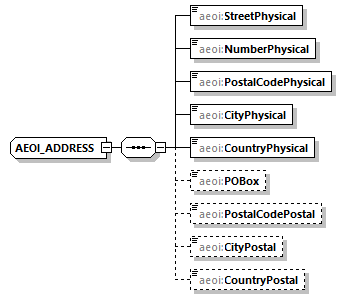 namespaceurn:lu:etat:acd:aeoi_lux:v3.0childrenaeoi:StreetPhysical aeoi:NumberPhysical aeoi:PostalCodePhysical aeoi:CityPhysical aeoi:CountryPhysical aeoi:POBox aeoi:PostalCodePostal aeoi:CityPostal aeoi:CountryPostalused bysource<xsd:complexType name="AEOI_ADDRESS">
  <xsd:sequence>
    <xsd:element name="StreetPhysical" type="aeoi:Street" minOccurs="1" maxOccurs="1"/>
    <xsd:element name="NumberPhysical" type="aeoi:Number" minOccurs="1" maxOccurs="1"/>
    <xsd:element name="PostalCodePhysical" type="aeoi:PostalCode" minOccurs="1" maxOccurs="1"/>
    <xsd:element name="CityPhysical" type="aeoi:City" minOccurs="1" maxOccurs="1"/>
    <xsd:element name="CountryPhysical" type="isocntr:CountryCode_Type" minOccurs="1" maxOccurs="1"/>
    <xsd:element name="POBox" type="aeoi:POBOX" minOccurs="0" maxOccurs="1"/>
    <xsd:element name="PostalCodePostal" type="aeoi:PostalCode" minOccurs="0" maxOccurs="1"/>
    <xsd:element name="CityPostal" type="aeoi:City" minOccurs="0" maxOccurs="1"/>
    <xsd:element name="CountryPostal" type="isocntr:CountryCode_Type" minOccurs="0" maxOccurs="1"/>
  </xsd:sequence>
</xsd:complexType>diagram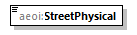 namespaceurn:lu:etat:acd:aeoi_lux:v3.0typeaeoi:Streetpropertiesfacetssource<xsd:element name="StreetPhysical" type="aeoi:Street" minOccurs="1" maxOccurs="1"/>diagram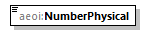 namespaceurn:lu:etat:acd:aeoi_lux:v3.0typeaeoi:Numberpropertiesfacetssource<xsd:element name="NumberPhysical" type="aeoi:Number" minOccurs="1" maxOccurs="1"/>diagram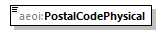 namespaceurn:lu:etat:acd:aeoi_lux:v3.0typeaeoi:PostalCodepropertiesfacetssource<xsd:element name="PostalCodePhysical" type="aeoi:PostalCode" minOccurs="1" maxOccurs="1"/>diagram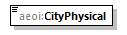 namespaceurn:lu:etat:acd:aeoi_lux:v3.0typeaeoi:Citypropertiesfacetssource<xsd:element name="CityPhysical" type="aeoi:City" minOccurs="1" maxOccurs="1"/>diagram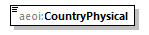 namespaceurn:lu:etat:acd:aeoi_lux:v3.0typeCountryCode_Typepropertiesfacetssource<xsd:element name="CountryPhysical" type="isocntr:CountryCode_Type" minOccurs="1" maxOccurs="1"/>diagram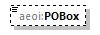 namespaceurn:lu:etat:acd:aeoi_lux:v3.0typeaeoi:POBOXpropertiesfacetssource<xsd:element name="POBox" type="aeoi:POBOX" minOccurs="0" maxOccurs="1"/>diagram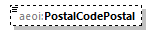 namespaceurn:lu:etat:acd:aeoi_lux:v3.0typeaeoi:PostalCodepropertiesfacetssource<xsd:element name="PostalCodePostal" type="aeoi:PostalCode" minOccurs="0" maxOccurs="1"/>diagram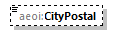 namespaceurn:lu:etat:acd:aeoi_lux:v3.0typeaeoi:Citypropertiesfacetssource<xsd:element name="CityPostal" type="aeoi:City" minOccurs="0" maxOccurs="1"/>diagram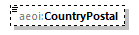 namespaceurn:lu:etat:acd:aeoi_lux:v3.0typeCountryCode_Typepropertiesfacetssource<xsd:element name="CountryPostal" type="isocntr:CountryCode_Type" minOccurs="0" maxOccurs="1"/>diagram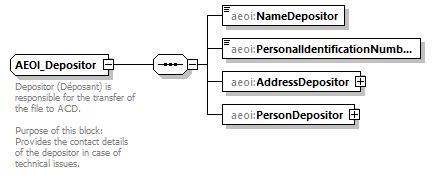 namespaceurn:lu:etat:acd:aeoi_lux:v3.0childrenaeoi:NameDepositor aeoi:PersonalIdentificationNumberDepositor aeoi:AddressDepositor aeoi:PersonDepositorused byannotationsource<xsd:complexType name="AEOI_Depositor">
  <xsd:annotation>
    <xsd:documentation>Depositor (Déposant) is responsible for the transfer of the file to ACD.
				Purpose of this block: Provides the contact details of the depositor in case of technical issues.
			</xsd:documentation>
  </xsd:annotation>
  <xsd:sequence>
    <xsd:element name="NameDepositor" type="aeoi:Name" minOccurs="1" maxOccurs="1"/>
    <xsd:element name="PersonalIdentificationNumberDepositor" type="aeoi:PersonalIdentificationNumber" minOccurs="1" maxOccurs="1"/>
    <xsd:element name="AddressDepositor" type="aeoi:AEOI_ADDRESS" minOccurs="1" maxOccurs="1"/>
    <xsd:element name="PersonDepositor" type="aeoi:AEOI_PERSON" minOccurs="1" maxOccurs="1"/>
  </xsd:sequence>
</xsd:complexType>diagram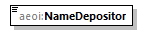 namespaceurn:lu:etat:acd:aeoi_lux:v3.0typeaeoi:Namepropertiesfacetssource<xsd:element name="NameDepositor" type="aeoi:Name" minOccurs="1" maxOccurs="1"/>diagram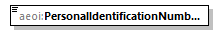 namespaceurn:lu:etat:acd:aeoi_lux:v3.0typeaeoi:PersonalIdentificationNumberpropertiesfacetssource<xsd:element name="PersonalIdentificationNumberDepositor" type="aeoi:PersonalIdentificationNumber" minOccurs="1" maxOccurs="1"/>diagram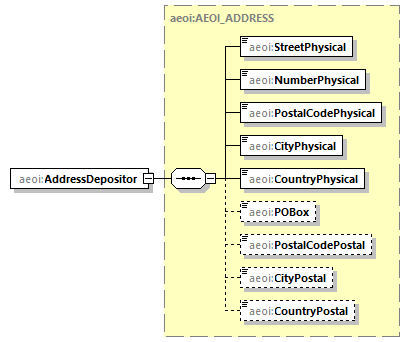 namespaceurn:lu:etat:acd:aeoi_lux:v3.0typeaeoi:AEOI_ADDRESSpropertieschildrenaeoi:StreetPhysical aeoi:NumberPhysical aeoi:PostalCodePhysical aeoi:CityPhysical aeoi:CountryPhysical aeoi:POBox aeoi:PostalCodePostal aeoi:CityPostal aeoi:CountryPostalsource<xsd:element name="AddressDepositor" type="aeoi:AEOI_ADDRESS" minOccurs="1" maxOccurs="1"/>diagram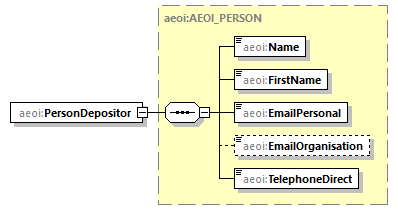 namespaceurn:lu:etat:acd:aeoi_lux:v3.0typeaeoi:AEOI_PERSONpropertieschildrenaeoi:Name aeoi:FirstName aeoi:EmailPersonal aeoi:EmailOrganisation aeoi:TelephoneDirectsource<xsd:element name="PersonDepositor" type="aeoi:AEOI_PERSON" minOccurs="1" maxOccurs="1"/>diagram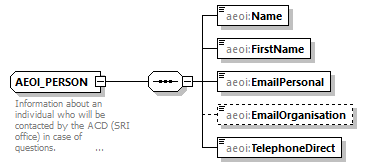 namespaceurn:lu:etat:acd:aeoi_lux:v3.0childrenaeoi:Name aeoi:FirstName aeoi:EmailPersonal aeoi:EmailOrganisation aeoi:TelephoneDirectused byannotationsource<xsd:complexType name="AEOI_PERSON">
  <xsd:annotation>
    <xsd:documentation>Information about an individual who will be contacted by the ACD (SRI office) in case of	questions.
			</xsd:documentation>
  </xsd:annotation>
  <xsd:sequence>
    <xsd:element name="Name" type="aeoi:Name" minOccurs="1" maxOccurs="1"/>
    <xsd:element name="FirstName" type="aeoi:FirstName" minOccurs="1" maxOccurs="1"/>
    <xsd:element name="EmailPersonal" type="aeoi:EmailAddress" minOccurs="1" maxOccurs="1"/>
    <xsd:element name="EmailOrganisation" type="aeoi:EmailAddress" minOccurs="0" maxOccurs="1"/>
    <xsd:element name="TelephoneDirect" type="aeoi:Telephone" minOccurs="1" maxOccurs="1"/>
  </xsd:sequence>
</xsd:complexType>diagram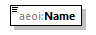 namespaceurn:lu:etat:acd:aeoi_lux:v3.0typeaeoi:Namepropertiesfacetssource<xsd:element name="Name" type="aeoi:Name" minOccurs="1" maxOccurs="1"/>diagram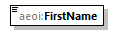 namespaceurn:lu:etat:acd:aeoi_lux:v3.0typeaeoi:FirstNamepropertiesfacetssource<xsd:element name="FirstName" type="aeoi:FirstName" minOccurs="1" maxOccurs="1"/>diagram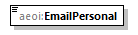 namespaceurn:lu:etat:acd:aeoi_lux:v3.0typeaeoi:EmailAddresspropertiesfacetssource<xsd:element name="EmailPersonal" type="aeoi:EmailAddress" minOccurs="1" maxOccurs="1"/>diagram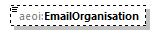 namespaceurn:lu:etat:acd:aeoi_lux:v3.0typeaeoi:EmailAddresspropertiesfacetssource<xsd:element name="EmailOrganisation" type="aeoi:EmailAddress" minOccurs="0" maxOccurs="1"/>diagram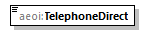 namespaceurn:lu:etat:acd:aeoi_lux:v3.0typeaeoi:Telephonepropertiesfacetssource<xsd:element name="TelephoneDirect" type="aeoi:Telephone" minOccurs="1" maxOccurs="1"/>diagram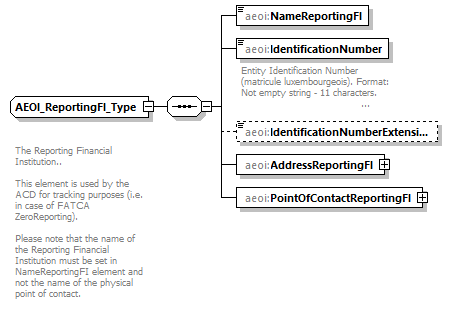 namespaceurn:lu:etat:acd:aeoi_lux:v3.0childrenaeoi:NameReportingFI aeoi:IdentificationNumber aeoi:IdentificationNumberExtension aeoi:AddressReportingFI aeoi:PointOfContactReportingFIused byannotationsource<xsd:complexType name="AEOI_ReportingFI_Type">
  <xsd:annotation>
    <xsd:documentation>
				The Reporting Financial Institution..
				This element is used by the ACD for tracking purposes (i.e. in case of FATCA ZeroReporting).
				Please note that the name of the Reporting Financial Institution must be set in NameReportingFI element and not the name of the physical point of contact.
			</xsd:documentation>
  </xsd:annotation>
  <xsd:sequence>
    <xsd:element name="NameReportingFI" type="aeoi:Name" minOccurs="1" maxOccurs="1"/>
    <xsd:element name="IdentificationNumber" type="aeoi:PersonalIdentificationNumber" minOccurs="1" maxOccurs="1">
      <xsd:annotation>
        <xsd:documentation xml:lang="en">Entity Identification Number (matricule luxembourgeois). Format: Not empty string - 11 characters.
					</xsd:documentation>
      </xsd:annotation>
    </xsd:element>
    <xsd:element name="IdentificationNumberExtension" type="aeoi:Identifier_Extension_Type" minOccurs="0" maxOccurs="1"/>
    <xsd:element name="AddressReportingFI" type="aeoi:AEOI_ADDRESS" minOccurs="1" maxOccurs="1"/>
    <xsd:element name="PointOfContactReportingFI" type="aeoi:AEOI_PERSON" minOccurs="1" maxOccurs="1"/>
  </xsd:sequence>
</xsd:complexType>diagram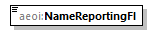 namespaceurn:lu:etat:acd:aeoi_lux:v3.0typeaeoi:Namepropertiesfacetssource<xsd:element name="NameReportingFI" type="aeoi:Name" minOccurs="1" maxOccurs="1"/>diagram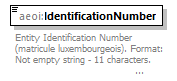 namespaceurn:lu:etat:acd:aeoi_lux:v3.0typeaeoi:PersonalIdentificationNumberpropertiesfacetsannotationsource<xsd:element name="IdentificationNumber" type="aeoi:PersonalIdentificationNumber" minOccurs="1" maxOccurs="1">
  <xsd:annotation>
    <xsd:documentation xml:lang="en">Entity Identification Number (matricule luxembourgeois). Format: Not empty string - 11 characters.
					</xsd:documentation>
  </xsd:annotation>
</xsd:element>diagram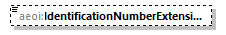 namespaceurn:lu:etat:acd:aeoi_lux:v3.0typeaeoi:Identifier_Extension_Typepropertiesfacetssource<xsd:element name="IdentificationNumberExtension" type="aeoi:Identifier_Extension_Type" minOccurs="0" maxOccurs="1"/>diagram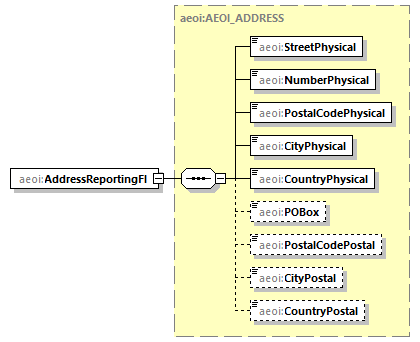 namespaceurn:lu:etat:acd:aeoi_lux:v3.0typeaeoi:AEOI_ADDRESSpropertieschildrenaeoi:StreetPhysical aeoi:NumberPhysical aeoi:PostalCodePhysical aeoi:CityPhysical aeoi:CountryPhysical aeoi:POBox aeoi:PostalCodePostal aeoi:CityPostal aeoi:CountryPostalsource<xsd:element name="AddressReportingFI" type="aeoi:AEOI_ADDRESS" minOccurs="1" maxOccurs="1"/>diagram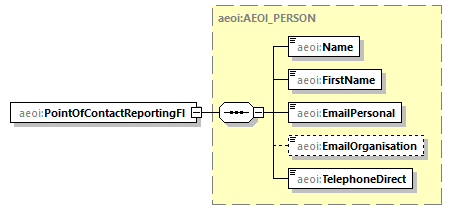 namespaceurn:lu:etat:acd:aeoi_lux:v3.0typeaeoi:AEOI_PERSONpropertieschildrenaeoi:Name aeoi:FirstName aeoi:EmailPersonal aeoi:EmailOrganisation aeoi:TelephoneDirectsource<xsd:element name="PointOfContactReportingFI" type="aeoi:AEOI_PERSON" minOccurs="1" maxOccurs="1"/>namespaceurn:lu:etat:acd:aeoi_lux:v3.0typerestriction of xsd:stringpropertiesused byfacetsannotationsource<xsd:simpleType name="City">
  <xsd:annotation>
    <xsd:documentation>City, town, Format: Not empty string - up to 75 characters</xsd:documentation>
  </xsd:annotation>
  <xsd:restriction base="xsd:string">
    <xsd:maxLength value="75"/>
    <xsd:minLength value="1"/>
  </xsd:restriction>
</xsd:simpleType>namespaceurn:lu:etat:acd:aeoi_lux:v3.0typerestriction of xsd:stringpropertiesused byfacetsannotationsource<xsd:simpleType name="EmailAddress">
  <xsd:annotation>
    <xsd:documentation>E-mail address, Format: String - up to 254 characters,
				Restrictions and form of the address defined in the regular expression specified (standard grammar of an email address) e.g.: mon_adresse@mondomaine.lu
			</xsd:documentation>
  </xsd:annotation>
  <xsd:restriction base="xsd:string">
    <xsd:maxLength value="254"/>
    <xsd:pattern value="\w+([-+.'_,;=:'()*!~$?&amp;]\w*)*@\w+([-.]\w+)*\.\w+([-.](\w)+)*"/>
  </xsd:restriction>
</xsd:simpleType>namespaceurn:lu:etat:acd:aeoi_lux:v3.0typerestriction of xsd:stringpropertiesused byfacetsannotationsource<xsd:simpleType name="FirstName">
  <xsd:annotation>
    <xsd:documentation>First name, Format: Not empty string - up to 100 characters</xsd:documentation>
  </xsd:annotation>
  <xsd:restriction base="xsd:string">
    <xsd:minLength value="1"/>
    <xsd:maxLength value="100"/>
  </xsd:restriction>
</xsd:simpleType>namespaceurn:lu:etat:acd:aeoi_lux:v3.0typerestriction of xsd:stringpropertiesused byfacetsannotationsource<xsd:simpleType name="GIIN_Identifier_Type">
  <xsd:annotation>
    <xsd:documentation>The RFI_Identifier defines the overall RFI Identification Number which is used in all RefId's
				(AEOI_RefId, DocRefId, MessageRefId...) and also used as ID inside the file name. In the context of the FATCA
				exchange this ID must be the RFI GIIN.
				GIIN means a Global Intermediary Identification Number assigned to the
				Reporting Luxembourg Financial Institution by the IRS.
				Format: Compliant to the IRS GIIN definition see URL:
				http://www.irs.gov/PUP/businesses/corporations/giin_composition.pdf
			</xsd:documentation>
  </xsd:annotation>
  <xsd:restriction base="xsd:string">
    <xsd:pattern value="([A-NP-Z0-9]{6})(\.)([A-NP-Z0-9]{5})(\.)([A-Z]){2}(\.)(\d){3}"/>
  </xsd:restriction>
</xsd:simpleType>namespaceurn:lu:etat:acd:aeoi_lux:v3.0typerestriction of xsd:stringpropertiesused byfacetsannotationsource<xsd:simpleType name="Id_with_Extension_Type">
  <xsd:annotation>
    <xsd:documentation>Identification Number plus Extension. Please refer to the official documentation
			</xsd:documentation>
  </xsd:annotation>
  <xsd:restriction base="xsd:string">
    <xsd:pattern value="(([0-2]){1}([0-9]{10})([0-9]{2}){0,1})([A-Z])([0-9]{8})"/>
  </xsd:restriction>
</xsd:simpleType>namespaceurn:lu:etat:acd:aeoi_lux:v3.0typerestriction of xsd:stringpropertiesused byfacetsannotationsource<xsd:simpleType name="Identifier_Extension_Type">
  <xsd:annotation>
    <xsd:documentation>Identification Number Extension. Please refer to the official documentation
			</xsd:documentation>
  </xsd:annotation>
  <xsd:restriction base="xsd:string">
    <xsd:pattern value="(([A-Z])([0-9]{8}))"/>
  </xsd:restriction>
</xsd:simpleType>namespaceurn:lu:etat:acd:aeoi_lux:v3.0typerestriction of xsd:stringpropertiesused byfacetsannotationsource<xsd:simpleType name="Name">
  <xsd:annotation>
    <xsd:documentation> Personal name or company name, Format: Not empty string - up to 100 characters
			</xsd:documentation>
  </xsd:annotation>
  <xsd:restriction base="xsd:string">
    <xsd:minLength value="1"/>
    <xsd:maxLength value="100"/>
  </xsd:restriction>
</xsd:simpleType>namespaceurn:lu:etat:acd:aeoi_lux:v3.0typerestriction of xsd:stringpropertiesused byfacetsannotationsource<xsd:simpleType name="Number">
  <xsd:annotation>
    <xsd:documentation>Building, house or apartment number, Format: Not empty string - up to 100 characters
			</xsd:documentation>
  </xsd:annotation>
  <xsd:restriction base="xsd:string">
    <xsd:maxLength value="100"/>
  </xsd:restriction>
</xsd:simpleType>namespaceurn:lu:etat:acd:aeoi_lux:v3.0typerestriction of xsd:stringpropertiesused byfacetsannotationsource<xsd:simpleType name="PersonalIdentificationNumber">
  <xsd:annotation>
    <xsd:documentation>Identification number (matricule), Format: Not empty string - 11 (entity) or 13 (individual) characters.
			</xsd:documentation>
  </xsd:annotation>
  <xsd:restriction base="xsd:string">
    <xsd:pattern value="((([0-2]){1}([0-9]{10})([0-9]{2}){0,1})\s*)|((\s*([Nn](/|\.)?(\s)*[Aa])(\.)?(\s)*))"/>
  </xsd:restriction>
</xsd:simpleType>namespaceurn:lu:etat:acd:aeoi_lux:v3.0typerestriction of xsd:stringpropertiesused byfacetsannotationsource<xsd:simpleType name="POBOX">
  <xsd:annotation>
    <xsd:documentation> PO Box, Format: String - up to 16 characters
			</xsd:documentation>
  </xsd:annotation>
  <xsd:restriction base="xsd:string">
    <xsd:maxLength value="16"/>
  </xsd:restriction>
</xsd:simpleType>namespaceurn:lu:etat:acd:aeoi_lux:v3.0typerestriction of xsd:stringpropertiesused byfacetsannotationsource<xsd:simpleType name="PostalCode">
  <xsd:annotation>
    <xsd:documentation>Postal code, ZIP code
				Format: Not empty string - up to 16 characters
				No restriction on the characters - not necessarily contain only numbers
				Warning: the country code should not be included! (see Type	"country_code")
			</xsd:documentation>
  </xsd:annotation>
  <xsd:restriction base="xsd:string">
    <xsd:minLength value="1"/>
    <xsd:maxLength value="16"/>
  </xsd:restriction>
</xsd:simpleType>namespaceurn:lu:etat:acd:aeoi_lux:v3.0typerestriction of xsd:stringpropertiesfacetsannotationsource<xsd:simpleType name="ReportingPeriod">
  <xsd:annotation>
    <xsd:documentation>The reporting calendar year for which information is transmitted in documents of the current
				message. Format: YYYY-MM-DD e.g.: “2014-12-31” for calendar year 2014.
			</xsd:documentation>
  </xsd:annotation>
  <xsd:restriction base="xsd:string">
    <xsd:pattern value="((2)[0-9]{3})(-)([0-1][0-9])(-)(([0-3])([0-9]))"/>
  </xsd:restriction>
</xsd:simpleType>namespaceurn:lu:etat:acd:aeoi_lux:v3.0typerestriction of xsd:stringpropertiesused byfacetsannotationsource<xsd:simpleType name="ReportRefId_Type">
  <xsd:annotation>
    <xsd:documentation>The AEOI_RefId is the Automatic Exchange Of Information main identifier on file level and must for
				each produced report be unique.
				Expected Format:
				FATCA: $GIIN_$YEAR_$RP_$ID, where: $GINN is the Global IRS identifier, $YEAR is the reporting year (YYYY), $RP is the
				block for the report (HL for this bloc), and $ID identification defined by the financial institution.
				CRS/DAC2: $LU$YYYY$LU_$RPC_$IDMatric$Ext_$ID where LU = country code ISO 3166-1 alpha-2 of Luxembourg
				$YYYY = reporting financial year,$BLOC $RP is the block for the	report (HL for this bloc) $IDMatric the personal
				Identification Number of the RFI, $Ext the Identification Number Extension (Please refer to the official documentation),
				and the $ID identification defined by the financial institution.
				The $ID identification should not include special characters (Please refer to the official documentation) or lower case letters
			</xsd:documentation>
  </xsd:annotation>
  <xsd:restriction base="xsd:string">
    <xsd:minLength value="1"/>
    <xsd:maxLength value="100"/>
  </xsd:restriction>
</xsd:simpleType>namespaceurn:lu:etat:acd:aeoi_lux:v3.0typerestriction of xsd:stringpropertiesused byfacetsannotationsource<xsd:simpleType name="Street">
  <xsd:annotation>
    <xsd:documentation>Street name or local name, Format: Not empty string - up to 100 characters
			</xsd:documentation>
  </xsd:annotation>
  <xsd:restriction base="xsd:string">
    <xsd:maxLength value="100"/>
  </xsd:restriction>
</xsd:simpleType>namespaceurn:lu:etat:acd:aeoi_lux:v3.0typerestriction of xsd:stringpropertiesused byfacetsannotationsource<xsd:simpleType name="Telephone">
  <xsd:annotation>
    <xsd:documentation>Phone number, Format: Not empty string - up to 32 characters,
				e.g.: +352 25123456
			</xsd:documentation>
  </xsd:annotation>
  <xsd:restriction base="xsd:string">
    <xsd:minLength value="1"/>
    <xsd:maxLength value="32"/>
  </xsd:restriction>
</xsd:simpleType>namespaceurn:lu:etat:acd:aeoi_lux:v3.0typerestriction of xsd:booleanpropertiesfacetsannotationsource<xsd:simpleType name="ZeroReport">
  <xsd:annotation>
    <xsd:documentation>FATCA Only: Indicates if this report is a Zero Report. Boolean type: Legal values for this boolean is only
				true,TRUE,1(which indicates true)
			</xsd:documentation>
  </xsd:annotation>
  <xsd:restriction base="xsd:boolean">
    <xsd:pattern value="true|1"/>
  </xsd:restriction>
</xsd:simpleType>namespaceurn:lu:etat:acd:aeoi:iso_cntry:v2typerestriction of xsd:stringpropertiesused byfacetsannotationsource<xsd:simpleType name="CountryCode_Type">
  <xsd:annotation>
    <xsd:documentation xml:lang="en">ISO-3166 Alpha 2 country codes</xsd:documentation>
  </xsd:annotation>
  <xsd:restriction base="xsd:string">
    <xsd:enumeration value="AF">
      <xsd:annotation>
        <xsd:documentation>AFGHANISTAN</xsd:documentation>
      </xsd:annotation>
    </xsd:enumeration>
    <xsd:enumeration value="AX">
      <xsd:annotation>
        <xsd:documentation>ALAND ISLANDS</xsd:documentation>
      </xsd:annotation>
    </xsd:enumeration>
    <xsd:enumeration value="AL">
      <xsd:annotation>
        <xsd:documentation>ALBANIA</xsd:documentation>
      </xsd:annotation>
    </xsd:enumeration>
    <xsd:enumeration value="DZ">
      <xsd:annotation>
        <xsd:documentation>ALGERIA</xsd:documentation>
      </xsd:annotation>
    </xsd:enumeration>
    <xsd:enumeration value="AS">
      <xsd:annotation>
        <xsd:documentation>AMERICAN SAMOA</xsd:documentation>
      </xsd:annotation>
    </xsd:enumeration>
    <xsd:enumeration value="AD">
      <xsd:annotation>
        <xsd:documentation>ANDORRA</xsd:documentation>
      </xsd:annotation>
    </xsd:enumeration>
    <xsd:enumeration value="AO">
      <xsd:annotation>
        <xsd:documentation>ANGOLA</xsd:documentation>
      </xsd:annotation>
    </xsd:enumeration>
    <xsd:enumeration value="AI">
      <xsd:annotation>
        <xsd:documentation>ANGUILLA</xsd:documentation>
      </xsd:annotation>
    </xsd:enumeration>
    <xsd:enumeration value="AQ">
      <xsd:annotation>
        <xsd:documentation>ANTARCTICA</xsd:documentation>
      </xsd:annotation>
    </xsd:enumeration>
    <xsd:enumeration value="AG">
      <xsd:annotation>
        <xsd:documentation>ANTIGUA AND BARBUDA</xsd:documentation>
      </xsd:annotation>
    </xsd:enumeration>
    <xsd:enumeration value="AR">
      <xsd:annotation>
        <xsd:documentation>ARGENTINA</xsd:documentation>
      </xsd:annotation>
    </xsd:enumeration>
    <xsd:enumeration value="AM">
      <xsd:annotation>
        <xsd:documentation>ARMENIA</xsd:documentation>
      </xsd:annotation>
    </xsd:enumeration>
    <xsd:enumeration value="AW">
      <xsd:annotation>
        <xsd:documentation>ARUBA</xsd:documentation>
      </xsd:annotation>
    </xsd:enumeration>
    <xsd:enumeration value="AU">
      <xsd:annotation>
        <xsd:documentation>AUSTRALIA</xsd:documentation>
      </xsd:annotation>
    </xsd:enumeration>
    <xsd:enumeration value="AT">
      <xsd:annotation>
        <xsd:documentation>AUSTRIA</xsd:documentation>
      </xsd:annotation>
    </xsd:enumeration>
    <xsd:enumeration value="AZ">
      <xsd:annotation>
        <xsd:documentation>AZERBAIJAN</xsd:documentation>
      </xsd:annotation>
    </xsd:enumeration>
    <xsd:enumeration value="BS">
      <xsd:annotation>
        <xsd:documentation>BAHAMAS</xsd:documentation>
      </xsd:annotation>
    </xsd:enumeration>
    <xsd:enumeration value="BH">
      <xsd:annotation>
        <xsd:documentation>BAHRAIN</xsd:documentation>
      </xsd:annotation>
    </xsd:enumeration>
    <xsd:enumeration value="BD">
      <xsd:annotation>
        <xsd:documentation>BANGLADESH</xsd:documentation>
      </xsd:annotation>
    </xsd:enumeration>
    <xsd:enumeration value="BB">
      <xsd:annotation>
        <xsd:documentation>BARBADOS</xsd:documentation>
      </xsd:annotation>
    </xsd:enumeration>
    <xsd:enumeration value="BY">
      <xsd:annotation>
        <xsd:documentation>BELARUS</xsd:documentation>
      </xsd:annotation>
    </xsd:enumeration>
    <xsd:enumeration value="BE">
      <xsd:annotation>
        <xsd:documentation>BELGIUM</xsd:documentation>
      </xsd:annotation>
    </xsd:enumeration>
    <xsd:enumeration value="BZ">
      <xsd:annotation>
        <xsd:documentation>BELIZE</xsd:documentation>
      </xsd:annotation>
    </xsd:enumeration>
    <xsd:enumeration value="BJ">
      <xsd:annotation>
        <xsd:documentation>BENIN</xsd:documentation>
      </xsd:annotation>
    </xsd:enumeration>
    <xsd:enumeration value="BM">
      <xsd:annotation>
        <xsd:documentation>BERMUDA</xsd:documentation>
      </xsd:annotation>
    </xsd:enumeration>
    <xsd:enumeration value="BT">
      <xsd:annotation>
        <xsd:documentation>BHUTAN</xsd:documentation>
      </xsd:annotation>
    </xsd:enumeration>
    <xsd:enumeration value="BO">
      <xsd:annotation>
        <xsd:documentation>BOLIVIA, PLURINATIONAL STATE OF</xsd:documentation>
      </xsd:annotation>
    </xsd:enumeration>
    <xsd:enumeration value="BQ">
      <xsd:annotation>
        <xsd:documentation>BONAIRE, SINT EUSTATIUS AND SABA</xsd:documentation>
      </xsd:annotation>
    </xsd:enumeration>
    <xsd:enumeration value="BA">
      <xsd:annotation>
        <xsd:documentation>BOSNIA AND HERZEGOVINA</xsd:documentation>
      </xsd:annotation>
    </xsd:enumeration>
    <xsd:enumeration value="BW">
      <xsd:annotation>
        <xsd:documentation>BOTSWANA</xsd:documentation>
      </xsd:annotation>
    </xsd:enumeration>
    <xsd:enumeration value="BV">
      <xsd:annotation>
        <xsd:documentation>BOUVET ISLAND</xsd:documentation>
      </xsd:annotation>
    </xsd:enumeration>
    <xsd:enumeration value="BR">
      <xsd:annotation>
        <xsd:documentation>BRAZIL</xsd:documentation>
      </xsd:annotation>
    </xsd:enumeration>
    <xsd:enumeration value="IO">
      <xsd:annotation>
        <xsd:documentation>BRITISH INDIAN OCEAN TERRITORY</xsd:documentation>
      </xsd:annotation>
    </xsd:enumeration>
    <xsd:enumeration value="BN">
      <xsd:annotation>
        <xsd:documentation>BRUNEI DARUSSALAM</xsd:documentation>
      </xsd:annotation>
    </xsd:enumeration>
    <xsd:enumeration value="BG">
      <xsd:annotation>
        <xsd:documentation>BULGARIA</xsd:documentation>
      </xsd:annotation>
    </xsd:enumeration>
    <xsd:enumeration value="BF">
      <xsd:annotation>
        <xsd:documentation>BURKINA FASO</xsd:documentation>
      </xsd:annotation>
    </xsd:enumeration>
    <xsd:enumeration value="BI">
      <xsd:annotation>
        <xsd:documentation>BURUNDI</xsd:documentation>
      </xsd:annotation>
    </xsd:enumeration>
    <xsd:enumeration value="KH">
      <xsd:annotation>
        <xsd:documentation>CAMBODIA</xsd:documentation>
      </xsd:annotation>
    </xsd:enumeration>
    <xsd:enumeration value="CM">
      <xsd:annotation>
        <xsd:documentation>CAMEROON</xsd:documentation>
      </xsd:annotation>
    </xsd:enumeration>
    <xsd:enumeration value="CA">
      <xsd:annotation>
        <xsd:documentation>CANADA</xsd:documentation>
      </xsd:annotation>
    </xsd:enumeration>
    <xsd:enumeration value="CV">
      <xsd:annotation>
        <xsd:documentation>CABO VERDE</xsd:documentation>
      </xsd:annotation>
    </xsd:enumeration>
    <xsd:enumeration value="KY">
      <xsd:annotation>
        <xsd:documentation>CAYMAN ISLANDS</xsd:documentation>
      </xsd:annotation>
    </xsd:enumeration>
    <xsd:enumeration value="CF">
      <xsd:annotation>
        <xsd:documentation>CENTRAL AFRICAN REPUBLIC</xsd:documentation>
      </xsd:annotation>
    </xsd:enumeration>
    <xsd:enumeration value="TD">
      <xsd:annotation>
        <xsd:documentation>CHAD</xsd:documentation>
      </xsd:annotation>
    </xsd:enumeration>
    <xsd:enumeration value="CL">
      <xsd:annotation>
        <xsd:documentation>CHILE</xsd:documentation>
      </xsd:annotation>
    </xsd:enumeration>
    <xsd:enumeration value="CN">
      <xsd:annotation>
        <xsd:documentation>CHINA</xsd:documentation>
      </xsd:annotation>
    </xsd:enumeration>
    <xsd:enumeration value="CX">
      <xsd:annotation>
        <xsd:documentation>CHRISTMAS ISLAND</xsd:documentation>
      </xsd:annotation>
    </xsd:enumeration>
    <xsd:enumeration value="CC">
      <xsd:annotation>
        <xsd:documentation>COCOS (KEELING) ISLANDS</xsd:documentation>
      </xsd:annotation>
    </xsd:enumeration>
    <xsd:enumeration value="CO">
      <xsd:annotation>
        <xsd:documentation>COLOMBIA</xsd:documentation>
      </xsd:annotation>
    </xsd:enumeration>
    <xsd:enumeration value="KM">
      <xsd:annotation>
        <xsd:documentation>COMOROS</xsd:documentation>
      </xsd:annotation>
    </xsd:enumeration>
    <xsd:enumeration value="CG">
      <xsd:annotation>
        <xsd:documentation>CONGO</xsd:documentation>
      </xsd:annotation>
    </xsd:enumeration>
    <xsd:enumeration value="CD">
      <xsd:annotation>
        <xsd:documentation>CONGO, THE DEMOCRATIC REPUBLIC OF THE</xsd:documentation>
      </xsd:annotation>
    </xsd:enumeration>
    <xsd:enumeration value="CK">
      <xsd:annotation>
        <xsd:documentation>COOK ISLANDS</xsd:documentation>
      </xsd:annotation>
    </xsd:enumeration>
    <xsd:enumeration value="CR">
      <xsd:annotation>
        <xsd:documentation>COSTA RICA</xsd:documentation>
      </xsd:annotation>
    </xsd:enumeration>
    <xsd:enumeration value="CI">
      <xsd:annotation>
        <xsd:documentation>COTE D'IVOIRE</xsd:documentation>
      </xsd:annotation>
    </xsd:enumeration>
    <xsd:enumeration value="HR">
      <xsd:annotation>
        <xsd:documentation>CROATIA</xsd:documentation>
      </xsd:annotation>
    </xsd:enumeration>
    <xsd:enumeration value="CU">
      <xsd:annotation>
        <xsd:documentation>CUBA</xsd:documentation>
      </xsd:annotation>
    </xsd:enumeration>
    <xsd:enumeration value="CW">
      <xsd:annotation>
        <xsd:documentation>CURACAO</xsd:documentation>
      </xsd:annotation>
    </xsd:enumeration>
    <xsd:enumeration value="CY">
      <xsd:annotation>
        <xsd:documentation>CYPRUS</xsd:documentation>
      </xsd:annotation>
    </xsd:enumeration>
    <xsd:enumeration value="CZ">
      <xsd:annotation>
        <xsd:documentation>CZECHIA</xsd:documentation>
      </xsd:annotation>
    </xsd:enumeration>
    <xsd:enumeration value="DK">
      <xsd:annotation>
        <xsd:documentation>DENMARK</xsd:documentation>
      </xsd:annotation>
    </xsd:enumeration>
    <xsd:enumeration value="DJ">
      <xsd:annotation>
        <xsd:documentation>DJIBOUTI</xsd:documentation>
      </xsd:annotation>
    </xsd:enumeration>
    <xsd:enumeration value="DM">
      <xsd:annotation>
        <xsd:documentation>DOMINICA</xsd:documentation>
      </xsd:annotation>
    </xsd:enumeration>
    <xsd:enumeration value="DO">
      <xsd:annotation>
        <xsd:documentation>DOMINICAN REPUBLIC</xsd:documentation>
      </xsd:annotation>
    </xsd:enumeration>
    <xsd:enumeration value="EC">
      <xsd:annotation>
        <xsd:documentation>ECUADOR</xsd:documentation>
      </xsd:annotation>
    </xsd:enumeration>
    <xsd:enumeration value="EG">
      <xsd:annotation>
        <xsd:documentation>EGYPT</xsd:documentation>
      </xsd:annotation>
    </xsd:enumeration>
    <xsd:enumeration value="SV">
      <xsd:annotation>
        <xsd:documentation>EL SALVADOR</xsd:documentation>
      </xsd:annotation>
    </xsd:enumeration>
    <xsd:enumeration value="GQ">
      <xsd:annotation>
        <xsd:documentation>EQUATORIAL GUINEA</xsd:documentation>
      </xsd:annotation>
    </xsd:enumeration>
    <xsd:enumeration value="ER">
      <xsd:annotation>
        <xsd:documentation>ERITREA</xsd:documentation>
      </xsd:annotation>
    </xsd:enumeration>
    <xsd:enumeration value="EE">
      <xsd:annotation>
        <xsd:documentation>ESTONIA</xsd:documentation>
      </xsd:annotation>
    </xsd:enumeration>
    <xsd:enumeration value="ET">
      <xsd:annotation>
        <xsd:documentation>ETHIOPIA</xsd:documentation>
      </xsd:annotation>
    </xsd:enumeration>
    <xsd:enumeration value="FK">
      <xsd:annotation>
        <xsd:documentation>FALKLAND ISLANDS (MALVINAS)</xsd:documentation>
      </xsd:annotation>
    </xsd:enumeration>
    <xsd:enumeration value="FO">
      <xsd:annotation>
        <xsd:documentation>FAROE ISLANDS</xsd:documentation>
      </xsd:annotation>
    </xsd:enumeration>
    <xsd:enumeration value="FJ">
      <xsd:annotation>
        <xsd:documentation>FIJI</xsd:documentation>
      </xsd:annotation>
    </xsd:enumeration>
    <xsd:enumeration value="FI">
      <xsd:annotation>
        <xsd:documentation>FINLAND</xsd:documentation>
      </xsd:annotation>
    </xsd:enumeration>
    <xsd:enumeration value="FR">
      <xsd:annotation>
        <xsd:documentation>FRANCE</xsd:documentation>
      </xsd:annotation>
    </xsd:enumeration>
    <xsd:enumeration value="GF">
      <xsd:annotation>
        <xsd:documentation>FRENCH GUIANA</xsd:documentation>
      </xsd:annotation>
    </xsd:enumeration>
    <xsd:enumeration value="PF">
      <xsd:annotation>
        <xsd:documentation>FRENCH POLYNESIA</xsd:documentation>
      </xsd:annotation>
    </xsd:enumeration>
    <xsd:enumeration value="TF">
      <xsd:annotation>
        <xsd:documentation>FRENCH SOUTHERN TERRITORIES</xsd:documentation>
      </xsd:annotation>
    </xsd:enumeration>
    <xsd:enumeration value="GA">
      <xsd:annotation>
        <xsd:documentation>GABON</xsd:documentation>
      </xsd:annotation>
    </xsd:enumeration>
    <xsd:enumeration value="GM">
      <xsd:annotation>
        <xsd:documentation>GAMBIA</xsd:documentation>
      </xsd:annotation>
    </xsd:enumeration>
    <xsd:enumeration value="GE">
      <xsd:annotation>
        <xsd:documentation>GEORGIA</xsd:documentation>
      </xsd:annotation>
    </xsd:enumeration>
    <xsd:enumeration value="DE">
      <xsd:annotation>
        <xsd:documentation>GERMANY</xsd:documentation>
      </xsd:annotation>
    </xsd:enumeration>
    <xsd:enumeration value="GH">
      <xsd:annotation>
        <xsd:documentation>GHANA</xsd:documentation>
      </xsd:annotation>
    </xsd:enumeration>
    <xsd:enumeration value="GI">
      <xsd:annotation>
        <xsd:documentation>GIBRALTAR</xsd:documentation>
      </xsd:annotation>
    </xsd:enumeration>
    <xsd:enumeration value="GR">
      <xsd:annotation>
        <xsd:documentation>GREECE</xsd:documentation>
      </xsd:annotation>
    </xsd:enumeration>
    <xsd:enumeration value="GL">
      <xsd:annotation>
        <xsd:documentation>GREENLAND</xsd:documentation>
      </xsd:annotation>
    </xsd:enumeration>
    <xsd:enumeration value="GD">
      <xsd:annotation>
        <xsd:documentation>GRENADA</xsd:documentation>
      </xsd:annotation>
    </xsd:enumeration>
    <xsd:enumeration value="GP">
      <xsd:annotation>
        <xsd:documentation>GUADELOUPE</xsd:documentation>
      </xsd:annotation>
    </xsd:enumeration>
    <xsd:enumeration value="GU">
      <xsd:annotation>
        <xsd:documentation>GUAM</xsd:documentation>
      </xsd:annotation>
    </xsd:enumeration>
    <xsd:enumeration value="GT">
      <xsd:annotation>
        <xsd:documentation>GUATEMALA</xsd:documentation>
      </xsd:annotation>
    </xsd:enumeration>
    <xsd:enumeration value="GG">
      <xsd:annotation>
        <xsd:documentation>GUERNSEY</xsd:documentation>
      </xsd:annotation>
    </xsd:enumeration>
    <xsd:enumeration value="GN">
      <xsd:annotation>
        <xsd:documentation>GUINEA</xsd:documentation>
      </xsd:annotation>
    </xsd:enumeration>
    <xsd:enumeration value="GW">
      <xsd:annotation>
        <xsd:documentation>GUINEA-BISSAU</xsd:documentation>
      </xsd:annotation>
    </xsd:enumeration>
    <xsd:enumeration value="GY">
      <xsd:annotation>
        <xsd:documentation>GUYANA</xsd:documentation>
      </xsd:annotation>
    </xsd:enumeration>
    <xsd:enumeration value="HT">
      <xsd:annotation>
        <xsd:documentation>HAITI</xsd:documentation>
      </xsd:annotation>
    </xsd:enumeration>
    <xsd:enumeration value="HM">
      <xsd:annotation>
        <xsd:documentation>HEARD ISLAND AND MCDONALD ISLANDS</xsd:documentation>
      </xsd:annotation>
    </xsd:enumeration>
    <xsd:enumeration value="VA">
      <xsd:annotation>
        <xsd:documentation>HOLY SEE (VATICAN CITY STATE)</xsd:documentation>
      </xsd:annotation>
    </xsd:enumeration>
    <xsd:enumeration value="HN">
      <xsd:annotation>
        <xsd:documentation>HONDURAS</xsd:documentation>
      </xsd:annotation>
    </xsd:enumeration>
    <xsd:enumeration value="HK">
      <xsd:annotation>
        <xsd:documentation>HONG KONG</xsd:documentation>
      </xsd:annotation>
    </xsd:enumeration>
    <xsd:enumeration value="HU">
      <xsd:annotation>
        <xsd:documentation>HUNGARY</xsd:documentation>
      </xsd:annotation>
    </xsd:enumeration>
    <xsd:enumeration value="IS">
      <xsd:annotation>
        <xsd:documentation>ICELAND</xsd:documentation>
      </xsd:annotation>
    </xsd:enumeration>
    <xsd:enumeration value="IN">
      <xsd:annotation>
        <xsd:documentation>INDIA</xsd:documentation>
      </xsd:annotation>
    </xsd:enumeration>
    <xsd:enumeration value="ID">
      <xsd:annotation>
        <xsd:documentation>INDONESIA</xsd:documentation>
      </xsd:annotation>
    </xsd:enumeration>
    <xsd:enumeration value="IR">
      <xsd:annotation>
        <xsd:documentation>IRAN, ISLAMIC REPUBLIC OF</xsd:documentation>
      </xsd:annotation>
    </xsd:enumeration>
    <xsd:enumeration value="IQ">
      <xsd:annotation>
        <xsd:documentation>IRAQ</xsd:documentation>
      </xsd:annotation>
    </xsd:enumeration>
    <xsd:enumeration value="IE">
      <xsd:annotation>
        <xsd:documentation>IRELAND</xsd:documentation>
      </xsd:annotation>
    </xsd:enumeration>
    <xsd:enumeration value="IM">
      <xsd:annotation>
        <xsd:documentation>ISLE OF MAN</xsd:documentation>
      </xsd:annotation>
    </xsd:enumeration>
    <xsd:enumeration value="IL">
      <xsd:annotation>
        <xsd:documentation>ISRAEL</xsd:documentation>
      </xsd:annotation>
    </xsd:enumeration>
    <xsd:enumeration value="IT">
      <xsd:annotation>
        <xsd:documentation>ITALY</xsd:documentation>
      </xsd:annotation>
    </xsd:enumeration>
    <xsd:enumeration value="JM">
      <xsd:annotation>
        <xsd:documentation>JAMAICA</xsd:documentation>
      </xsd:annotation>
    </xsd:enumeration>
    <xsd:enumeration value="JP">
      <xsd:annotation>
        <xsd:documentation>JAPAN</xsd:documentation>
      </xsd:annotation>
    </xsd:enumeration>
    <xsd:enumeration value="JE">
      <xsd:annotation>
        <xsd:documentation>JERSEY</xsd:documentation>
      </xsd:annotation>
    </xsd:enumeration>
    <xsd:enumeration value="JO">
      <xsd:annotation>
        <xsd:documentation>JORDAN</xsd:documentation>
      </xsd:annotation>
    </xsd:enumeration>
    <xsd:enumeration value="KZ">
      <xsd:annotation>
        <xsd:documentation>KAZAKHSTAN</xsd:documentation>
      </xsd:annotation>
    </xsd:enumeration>
    <xsd:enumeration value="KE">
      <xsd:annotation>
        <xsd:documentation>KENYA</xsd:documentation>
      </xsd:annotation>
    </xsd:enumeration>
    <xsd:enumeration value="KI">
      <xsd:annotation>
        <xsd:documentation>KIRIBATI</xsd:documentation>
      </xsd:annotation>
    </xsd:enumeration>
    <xsd:enumeration value="XK">
      <xsd:annotation>
        <xsd:documentation>KOSOVO</xsd:documentation>
      </xsd:annotation>
    </xsd:enumeration>
    <xsd:enumeration value="KP">
      <xsd:annotation>
        <xsd:documentation>KOREA, DEMOCRATIC PEOPLE'S REPUBLIC OF</xsd:documentation>
      </xsd:annotation>
    </xsd:enumeration>
    <xsd:enumeration value="KR">
      <xsd:annotation>
        <xsd:documentation>KOREA, REPUBLIC OF</xsd:documentation>
      </xsd:annotation>
    </xsd:enumeration>
    <xsd:enumeration value="KW">
      <xsd:annotation>
        <xsd:documentation>KUWAIT</xsd:documentation>
      </xsd:annotation>
    </xsd:enumeration>
    <xsd:enumeration value="KG">
      <xsd:annotation>
        <xsd:documentation>KYRGYZSTAN</xsd:documentation>
      </xsd:annotation>
    </xsd:enumeration>
    <xsd:enumeration value="LA">
      <xsd:annotation>
        <xsd:documentation>LAO PEOPLE'S DEMOCRATIC REPUBLIC</xsd:documentation>
      </xsd:annotation>
    </xsd:enumeration>
    <xsd:enumeration value="LV">
      <xsd:annotation>
        <xsd:documentation>LATVIA</xsd:documentation>
      </xsd:annotation>
    </xsd:enumeration>
    <xsd:enumeration value="LB">
      <xsd:annotation>
        <xsd:documentation>LEBANON</xsd:documentation>
      </xsd:annotation>
    </xsd:enumeration>
    <xsd:enumeration value="LS">
      <xsd:annotation>
        <xsd:documentation>LESOTHO</xsd:documentation>
      </xsd:annotation>
    </xsd:enumeration>
    <xsd:enumeration value="LR">
      <xsd:annotation>
        <xsd:documentation>LIBERIA</xsd:documentation>
      </xsd:annotation>
    </xsd:enumeration>
    <xsd:enumeration value="LY">
      <xsd:annotation>
        <xsd:documentation>LIBYA</xsd:documentation>
      </xsd:annotation>
    </xsd:enumeration>
    <xsd:enumeration value="LI">
      <xsd:annotation>
        <xsd:documentation>LIECHTENSTEIN</xsd:documentation>
      </xsd:annotation>
    </xsd:enumeration>
    <xsd:enumeration value="LT">
      <xsd:annotation>
        <xsd:documentation>LITHUANIA</xsd:documentation>
      </xsd:annotation>
    </xsd:enumeration>
    <xsd:enumeration value="LU">
      <xsd:annotation>
        <xsd:documentation>LUXEMBOURG</xsd:documentation>
      </xsd:annotation>
    </xsd:enumeration>
    <xsd:enumeration value="MO">
      <xsd:annotation>
        <xsd:documentation>MACAO</xsd:documentation>
      </xsd:annotation>
    </xsd:enumeration>
    <xsd:enumeration value="MK">
      <xsd:annotation>
        <xsd:documentation>NORTH MACEDONIA</xsd:documentation>
      </xsd:annotation>
    </xsd:enumeration>
    <xsd:enumeration value="MG">
      <xsd:annotation>
        <xsd:documentation>MADAGASCAR</xsd:documentation>
      </xsd:annotation>
    </xsd:enumeration>
    <xsd:enumeration value="MW">
      <xsd:annotation>
        <xsd:documentation>MALAWI</xsd:documentation>
      </xsd:annotation>
    </xsd:enumeration>
    <xsd:enumeration value="MY">
      <xsd:annotation>
        <xsd:documentation>MALAYSIA</xsd:documentation>
      </xsd:annotation>
    </xsd:enumeration>
    <xsd:enumeration value="MV">
      <xsd:annotation>
        <xsd:documentation>MALDIVES</xsd:documentation>
      </xsd:annotation>
    </xsd:enumeration>
    <xsd:enumeration value="ML">
      <xsd:annotation>
        <xsd:documentation>MALI</xsd:documentation>
      </xsd:annotation>
    </xsd:enumeration>
    <xsd:enumeration value="MT">
      <xsd:annotation>
        <xsd:documentation>MALTA</xsd:documentation>
      </xsd:annotation>
    </xsd:enumeration>
    <xsd:enumeration value="MH">
      <xsd:annotation>
        <xsd:documentation>MARSHALL ISLANDS</xsd:documentation>
      </xsd:annotation>
    </xsd:enumeration>
    <xsd:enumeration value="MQ">
      <xsd:annotation>
        <xsd:documentation>MARTINIQUE</xsd:documentation>
      </xsd:annotation>
    </xsd:enumeration>
    <xsd:enumeration value="MR">
      <xsd:annotation>
        <xsd:documentation>MAURITANIA</xsd:documentation>
      </xsd:annotation>
    </xsd:enumeration>
    <xsd:enumeration value="MU">
      <xsd:annotation>
        <xsd:documentation>MAURITIUS</xsd:documentation>
      </xsd:annotation>
    </xsd:enumeration>
    <xsd:enumeration value="YT">
      <xsd:annotation>
        <xsd:documentation>MAYOTTE</xsd:documentation>
      </xsd:annotation>
    </xsd:enumeration>
    <xsd:enumeration value="MX">
      <xsd:annotation>
        <xsd:documentation>MEXICO</xsd:documentation>
      </xsd:annotation>
    </xsd:enumeration>
    <xsd:enumeration value="FM">
      <xsd:annotation>
        <xsd:documentation>MICRONESIA, FEDERATED STATES OF</xsd:documentation>
      </xsd:annotation>
    </xsd:enumeration>
    <xsd:enumeration value="MD">
      <xsd:annotation>
        <xsd:documentation>MOLDOVA, REPUBLIC OF</xsd:documentation>
      </xsd:annotation>
    </xsd:enumeration>
    <xsd:enumeration value="MC">
      <xsd:annotation>
        <xsd:documentation>MONACO</xsd:documentation>
      </xsd:annotation>
    </xsd:enumeration>
    <xsd:enumeration value="MN">
      <xsd:annotation>
        <xsd:documentation>MONGOLIA</xsd:documentation>
      </xsd:annotation>
    </xsd:enumeration>
    <xsd:enumeration value="ME">
      <xsd:annotation>
        <xsd:documentation>MONTENEGRO</xsd:documentation>
      </xsd:annotation>
    </xsd:enumeration>
    <xsd:enumeration value="MS">
      <xsd:annotation>
        <xsd:documentation>MONTSERRAT</xsd:documentation>
      </xsd:annotation>
    </xsd:enumeration>
    <xsd:enumeration value="MA">
      <xsd:annotation>
        <xsd:documentation>MOROCCO</xsd:documentation>
      </xsd:annotation>
    </xsd:enumeration>
    <xsd:enumeration value="MZ">
      <xsd:annotation>
        <xsd:documentation>MOZAMBIQUE</xsd:documentation>
      </xsd:annotation>
    </xsd:enumeration>
    <xsd:enumeration value="MM">
      <xsd:annotation>
        <xsd:documentation>MYANMAR</xsd:documentation>
      </xsd:annotation>
    </xsd:enumeration>
    <xsd:enumeration value="NA">
      <xsd:annotation>
        <xsd:documentation>NAMIBIA</xsd:documentation>
      </xsd:annotation>
    </xsd:enumeration>
    <xsd:enumeration value="NR">
      <xsd:annotation>
        <xsd:documentation>NAURU</xsd:documentation>
      </xsd:annotation>
    </xsd:enumeration>
    <xsd:enumeration value="NP">
      <xsd:annotation>
        <xsd:documentation>NEPAL</xsd:documentation>
      </xsd:annotation>
    </xsd:enumeration>
    <xsd:enumeration value="NL">
      <xsd:annotation>
        <xsd:documentation>NETHERLANDS</xsd:documentation>
      </xsd:annotation>
    </xsd:enumeration>
    <xsd:enumeration value="NC">
      <xsd:annotation>
        <xsd:documentation>NEW CALEDONIA</xsd:documentation>
      </xsd:annotation>
    </xsd:enumeration>
    <xsd:enumeration value="NZ">
      <xsd:annotation>
        <xsd:documentation>NEW ZEALAND</xsd:documentation>
      </xsd:annotation>
    </xsd:enumeration>
    <xsd:enumeration value="NI">
      <xsd:annotation>
        <xsd:documentation>NICARAGUA</xsd:documentation>
      </xsd:annotation>
    </xsd:enumeration>
    <xsd:enumeration value="NE">
      <xsd:annotation>
        <xsd:documentation>NIGER</xsd:documentation>
      </xsd:annotation>
    </xsd:enumeration>
    <xsd:enumeration value="NG">
      <xsd:annotation>
        <xsd:documentation>NIGERIA</xsd:documentation>
      </xsd:annotation>
    </xsd:enumeration>
    <xsd:enumeration value="NU">
      <xsd:annotation>
        <xsd:documentation>NIUE</xsd:documentation>
      </xsd:annotation>
    </xsd:enumeration>
    <xsd:enumeration value="NF">
      <xsd:annotation>
        <xsd:documentation>NORFOLK ISLAND</xsd:documentation>
      </xsd:annotation>
    </xsd:enumeration>
    <xsd:enumeration value="MP">
      <xsd:annotation>
        <xsd:documentation>NORTHERN MARIANA ISLANDS</xsd:documentation>
      </xsd:annotation>
    </xsd:enumeration>
    <xsd:enumeration value="NO">
      <xsd:annotation>
        <xsd:documentation>NORWAY</xsd:documentation>
      </xsd:annotation>
    </xsd:enumeration>
    <xsd:enumeration value="OM">
      <xsd:annotation>
        <xsd:documentation>OMAN</xsd:documentation>
      </xsd:annotation>
    </xsd:enumeration>
    <xsd:enumeration value="PK">
      <xsd:annotation>
        <xsd:documentation>PAKISTAN</xsd:documentation>
      </xsd:annotation>
    </xsd:enumeration>
    <xsd:enumeration value="PW">
      <xsd:annotation>
        <xsd:documentation>PALAU</xsd:documentation>
      </xsd:annotation>
    </xsd:enumeration>
    <xsd:enumeration value="PS">
      <xsd:annotation>
        <xsd:documentation>WEST BANK AND GAZA</xsd:documentation>
      </xsd:annotation>
    </xsd:enumeration>
    <xsd:enumeration value="PA">
      <xsd:annotation>
        <xsd:documentation>PANAMA</xsd:documentation>
      </xsd:annotation>
    </xsd:enumeration>
    <xsd:enumeration value="PG">
      <xsd:annotation>
        <xsd:documentation>PAPUA NEW GUINEA</xsd:documentation>
      </xsd:annotation>
    </xsd:enumeration>
    <xsd:enumeration value="PY">
      <xsd:annotation>
        <xsd:documentation>PARAGUAY</xsd:documentation>
      </xsd:annotation>
    </xsd:enumeration>
    <xsd:enumeration value="PE">
      <xsd:annotation>
        <xsd:documentation>PERU</xsd:documentation>
      </xsd:annotation>
    </xsd:enumeration>
    <xsd:enumeration value="PH">
      <xsd:annotation>
        <xsd:documentation>PHILIPPINES</xsd:documentation>
      </xsd:annotation>
    </xsd:enumeration>
    <xsd:enumeration value="PN">
      <xsd:annotation>
        <xsd:documentation>PITCAIRN</xsd:documentation>
      </xsd:annotation>
    </xsd:enumeration>
    <xsd:enumeration value="PL">
      <xsd:annotation>
        <xsd:documentation>POLAND</xsd:documentation>
      </xsd:annotation>
    </xsd:enumeration>
    <xsd:enumeration value="PT">
      <xsd:annotation>
        <xsd:documentation>PORTUGAL</xsd:documentation>
      </xsd:annotation>
    </xsd:enumeration>
    <xsd:enumeration value="PR">
      <xsd:annotation>
        <xsd:documentation>PUERTO RICO</xsd:documentation>
      </xsd:annotation>
    </xsd:enumeration>
    <xsd:enumeration value="QA">
      <xsd:annotation>
        <xsd:documentation>QATAR</xsd:documentation>
      </xsd:annotation>
    </xsd:enumeration>
    <xsd:enumeration value="RE">
      <xsd:annotation>
        <xsd:documentation>REUNION</xsd:documentation>
      </xsd:annotation>
    </xsd:enumeration>
    <xsd:enumeration value="RO">
      <xsd:annotation>
        <xsd:documentation>ROMANIA</xsd:documentation>
      </xsd:annotation>
    </xsd:enumeration>
    <xsd:enumeration value="RU">
      <xsd:annotation>
        <xsd:documentation>RUSSIAN FEDERATION</xsd:documentation>
      </xsd:annotation>
    </xsd:enumeration>
    <xsd:enumeration value="RW">
      <xsd:annotation>
        <xsd:documentation>RWANDA</xsd:documentation>
      </xsd:annotation>
    </xsd:enumeration>
    <xsd:enumeration value="BL">
      <xsd:annotation>
        <xsd:documentation>SAINT BARTHELEMY</xsd:documentation>
      </xsd:annotation>
    </xsd:enumeration>
    <xsd:enumeration value="SH">
      <xsd:annotation>
        <xsd:documentation>SAINT HELENA, ASCENSION AND TRISTAN DA CUNHA</xsd:documentation>
      </xsd:annotation>
    </xsd:enumeration>
    <xsd:enumeration value="KN">
      <xsd:annotation>
        <xsd:documentation>SAINT KITTS AND NEVIS</xsd:documentation>
      </xsd:annotation>
    </xsd:enumeration>
    <xsd:enumeration value="LC">
      <xsd:annotation>
        <xsd:documentation>SAINT LUCIA</xsd:documentation>
      </xsd:annotation>
    </xsd:enumeration>
    <xsd:enumeration value="MF">
      <xsd:annotation>
        <xsd:documentation>SAINT MARTIN (FRENCH PART)</xsd:documentation>
      </xsd:annotation>
    </xsd:enumeration>
    <xsd:enumeration value="PM">
      <xsd:annotation>
        <xsd:documentation>SAINT PIERRE AND MIQUELON</xsd:documentation>
      </xsd:annotation>
    </xsd:enumeration>
    <xsd:enumeration value="VC">
      <xsd:annotation>
        <xsd:documentation>SAINT VINCENT AND THE GRENADINES</xsd:documentation>
      </xsd:annotation>
    </xsd:enumeration>
    <xsd:enumeration value="WS">
      <xsd:annotation>
        <xsd:documentation>SAMOA</xsd:documentation>
      </xsd:annotation>
    </xsd:enumeration>
    <xsd:enumeration value="SM">
      <xsd:annotation>
        <xsd:documentation>SAN MARINO</xsd:documentation>
      </xsd:annotation>
    </xsd:enumeration>
    <xsd:enumeration value="ST">
      <xsd:annotation>
        <xsd:documentation>SAO TOME AND PRINCIPE</xsd:documentation>
      </xsd:annotation>
    </xsd:enumeration>
    <xsd:enumeration value="SA">
      <xsd:annotation>
        <xsd:documentation>SAUDI ARABIA</xsd:documentation>
      </xsd:annotation>
    </xsd:enumeration>
    <xsd:enumeration value="SN">
      <xsd:annotation>
        <xsd:documentation>SENEGAL</xsd:documentation>
      </xsd:annotation>
    </xsd:enumeration>
    <xsd:enumeration value="RS">
      <xsd:annotation>
        <xsd:documentation>SERBIA</xsd:documentation>
      </xsd:annotation>
    </xsd:enumeration>
    <xsd:enumeration value="SC">
      <xsd:annotation>
        <xsd:documentation>SEYCHELLES</xsd:documentation>
      </xsd:annotation>
    </xsd:enumeration>
    <xsd:enumeration value="SL">
      <xsd:annotation>
        <xsd:documentation>SIERRA LEONE</xsd:documentation>
      </xsd:annotation>
    </xsd:enumeration>
    <xsd:enumeration value="SG">
      <xsd:annotation>
        <xsd:documentation>SINGAPORE</xsd:documentation>
      </xsd:annotation>
    </xsd:enumeration>
    <xsd:enumeration value="SX">
      <xsd:annotation>
        <xsd:documentation>SINT MAARTEN (DUTCH PART)</xsd:documentation>
      </xsd:annotation>
    </xsd:enumeration>
    <xsd:enumeration value="SK">
      <xsd:annotation>
        <xsd:documentation>SLOVAKIA</xsd:documentation>
      </xsd:annotation>
    </xsd:enumeration>
    <xsd:enumeration value="SI">
      <xsd:annotation>
        <xsd:documentation>SLOVENIA</xsd:documentation>
      </xsd:annotation>
    </xsd:enumeration>
    <xsd:enumeration value="SB">
      <xsd:annotation>
        <xsd:documentation>SOLOMON ISLANDS</xsd:documentation>
      </xsd:annotation>
    </xsd:enumeration>
    <xsd:enumeration value="SO">
      <xsd:annotation>
        <xsd:documentation>SOMALIA</xsd:documentation>
      </xsd:annotation>
    </xsd:enumeration>
    <xsd:enumeration value="ZA">
      <xsd:annotation>
        <xsd:documentation>SOUTH AFRICA</xsd:documentation>
      </xsd:annotation>
    </xsd:enumeration>
    <xsd:enumeration value="GS">
      <xsd:annotation>
        <xsd:documentation>SOUTH GEORGIA AND THE SOUTH SANDWICH ISLANDS</xsd:documentation>
      </xsd:annotation>
    </xsd:enumeration>
    <xsd:enumeration value="SS">
      <xsd:annotation>
        <xsd:documentation>SOUTH SUDAN</xsd:documentation>
      </xsd:annotation>
    </xsd:enumeration>
    <xsd:enumeration value="ES">
      <xsd:annotation>
        <xsd:documentation>SPAIN</xsd:documentation>
      </xsd:annotation>
    </xsd:enumeration>
    <xsd:enumeration value="LK">
      <xsd:annotation>
        <xsd:documentation>SRI LANKA</xsd:documentation>
      </xsd:annotation>
    </xsd:enumeration>
    <xsd:enumeration value="SD">
      <xsd:annotation>
        <xsd:documentation>SUDAN</xsd:documentation>
      </xsd:annotation>
    </xsd:enumeration>
    <xsd:enumeration value="SR">
      <xsd:annotation>
        <xsd:documentation>SURINAME</xsd:documentation>
      </xsd:annotation>
    </xsd:enumeration>
    <xsd:enumeration value="SJ">
      <xsd:annotation>
        <xsd:documentation>SVALBARD AND JAN MAYEN</xsd:documentation>
      </xsd:annotation>
    </xsd:enumeration>
    <xsd:enumeration value="SZ">
      <xsd:annotation>
        <xsd:documentation>ESWATINI</xsd:documentation>
      </xsd:annotation>
    </xsd:enumeration>
    <xsd:enumeration value="SE">
      <xsd:annotation>
        <xsd:documentation>SWEDEN</xsd:documentation>
      </xsd:annotation>
    </xsd:enumeration>
    <xsd:enumeration value="CH">
      <xsd:annotation>
        <xsd:documentation>SWITZERLAND</xsd:documentation>
      </xsd:annotation>
    </xsd:enumeration>
    <xsd:enumeration value="SY">
      <xsd:annotation>
        <xsd:documentation>SYRIAN ARAB REPUBLIC</xsd:documentation>
      </xsd:annotation>
    </xsd:enumeration>
    <xsd:enumeration value="TW">
      <xsd:annotation>
        <xsd:documentation>TAIWAN</xsd:documentation>
      </xsd:annotation>
    </xsd:enumeration>
    <xsd:enumeration value="TJ">
      <xsd:annotation>
        <xsd:documentation>TAJIKISTAN</xsd:documentation>
      </xsd:annotation>
    </xsd:enumeration>
    <xsd:enumeration value="TZ">
      <xsd:annotation>
        <xsd:documentation>TANZANIA, UNITED REPUBLIC OF</xsd:documentation>
      </xsd:annotation>
    </xsd:enumeration>
    <xsd:enumeration value="TH">
      <xsd:annotation>
        <xsd:documentation>THAILAND</xsd:documentation>
      </xsd:annotation>
    </xsd:enumeration>
    <xsd:enumeration value="TL">
      <xsd:annotation>
        <xsd:documentation>TIMOR-LESTE</xsd:documentation>
      </xsd:annotation>
    </xsd:enumeration>
    <xsd:enumeration value="TG">
      <xsd:annotation>
        <xsd:documentation>TOGO</xsd:documentation>
      </xsd:annotation>
    </xsd:enumeration>
    <xsd:enumeration value="TK">
      <xsd:annotation>
        <xsd:documentation>TOKELAU</xsd:documentation>
      </xsd:annotation>
    </xsd:enumeration>
    <xsd:enumeration value="TO">
      <xsd:annotation>
        <xsd:documentation>TONGA</xsd:documentation>
      </xsd:annotation>
    </xsd:enumeration>
    <xsd:enumeration value="TT">
      <xsd:annotation>
        <xsd:documentation>TRINIDAD AND TOBAGO</xsd:documentation>
      </xsd:annotation>
    </xsd:enumeration>
    <xsd:enumeration value="TN">
      <xsd:annotation>
        <xsd:documentation>TUNISIA</xsd:documentation>
      </xsd:annotation>
    </xsd:enumeration>
    <xsd:enumeration value="TR">
      <xsd:annotation>
        <xsd:documentation>TURKEY</xsd:documentation>
      </xsd:annotation>
    </xsd:enumeration>
    <xsd:enumeration value="TM">
      <xsd:annotation>
        <xsd:documentation>TURKMENISTAN</xsd:documentation>
      </xsd:annotation>
    </xsd:enumeration>
    <xsd:enumeration value="TC">
      <xsd:annotation>
        <xsd:documentation>TURKS AND CAICOS ISLANDS</xsd:documentation>
      </xsd:annotation>
    </xsd:enumeration>
    <xsd:enumeration value="TV">
      <xsd:annotation>
        <xsd:documentation>TUVALU</xsd:documentation>
      </xsd:annotation>
    </xsd:enumeration>
    <xsd:enumeration value="UG">
      <xsd:annotation>
        <xsd:documentation>UGANDA</xsd:documentation>
      </xsd:annotation>
    </xsd:enumeration>
    <xsd:enumeration value="UA">
      <xsd:annotation>
        <xsd:documentation>UKRAINE</xsd:documentation>
      </xsd:annotation>
    </xsd:enumeration>
    <xsd:enumeration value="AE">
      <xsd:annotation>
        <xsd:documentation>UNITED ARAB EMIRATES</xsd:documentation>
      </xsd:annotation>
    </xsd:enumeration>
    <xsd:enumeration value="GB">
      <xsd:annotation>
        <xsd:documentation>UNITED KINGDOM OF GREAT BRITAIN AND NORTHERN IRELAND</xsd:documentation>
      </xsd:annotation>
    </xsd:enumeration>
    <xsd:enumeration value="US">
      <xsd:annotation>
        <xsd:documentation>UNITED STATES</xsd:documentation>
      </xsd:annotation>
    </xsd:enumeration>
    <xsd:enumeration value="UM">
      <xsd:annotation>
        <xsd:documentation>UNITED STATES MINOR OUTLYING ISLANDS</xsd:documentation>
      </xsd:annotation>
    </xsd:enumeration>
    <xsd:enumeration value="UY">
      <xsd:annotation>
        <xsd:documentation>URUGUAY</xsd:documentation>
      </xsd:annotation>
    </xsd:enumeration>
    <xsd:enumeration value="UZ">
      <xsd:annotation>
        <xsd:documentation>UZBEKISTAN</xsd:documentation>
      </xsd:annotation>
    </xsd:enumeration>
    <xsd:enumeration value="VU">
      <xsd:annotation>
        <xsd:documentation>VANUATU</xsd:documentation>
      </xsd:annotation>
    </xsd:enumeration>
    <xsd:enumeration value="VE">
      <xsd:annotation>
        <xsd:documentation>VENEZUELA, BOLIVARIAN REPUBLIC OF</xsd:documentation>
      </xsd:annotation>
    </xsd:enumeration>
    <xsd:enumeration value="VN">
      <xsd:annotation>
        <xsd:documentation>VIET NAM</xsd:documentation>
      </xsd:annotation>
    </xsd:enumeration>
    <xsd:enumeration value="VG">
      <xsd:annotation>
        <xsd:documentation>VIRGIN ISLANDS, BRITISH</xsd:documentation>
      </xsd:annotation>
    </xsd:enumeration>
    <xsd:enumeration value="VI">
      <xsd:annotation>
        <xsd:documentation>VIRGIN ISLANDS, U.S.</xsd:documentation>
      </xsd:annotation>
    </xsd:enumeration>
    <xsd:enumeration value="WF">
      <xsd:annotation>
        <xsd:documentation>WALLIS AND FUTUNA</xsd:documentation>
      </xsd:annotation>
    </xsd:enumeration>
    <xsd:enumeration value="EH">
      <xsd:annotation>
        <xsd:documentation>WESTERN SAHARA</xsd:documentation>
      </xsd:annotation>
    </xsd:enumeration>
    <xsd:enumeration value="YE">
      <xsd:annotation>
        <xsd:documentation>YEMEN</xsd:documentation>
      </xsd:annotation>
    </xsd:enumeration>
    <xsd:enumeration value="ZM">
      <xsd:annotation>
        <xsd:documentation>ZAMBIA</xsd:documentation>
      </xsd:annotation>
    </xsd:enumeration>
    <xsd:enumeration value="ZW">
      <xsd:annotation>
        <xsd:documentation>ZIMBABWE</xsd:documentation>
      </xsd:annotation>
    </xsd:enumeration>
  </xsd:restriction>
</xsd:simpleType>